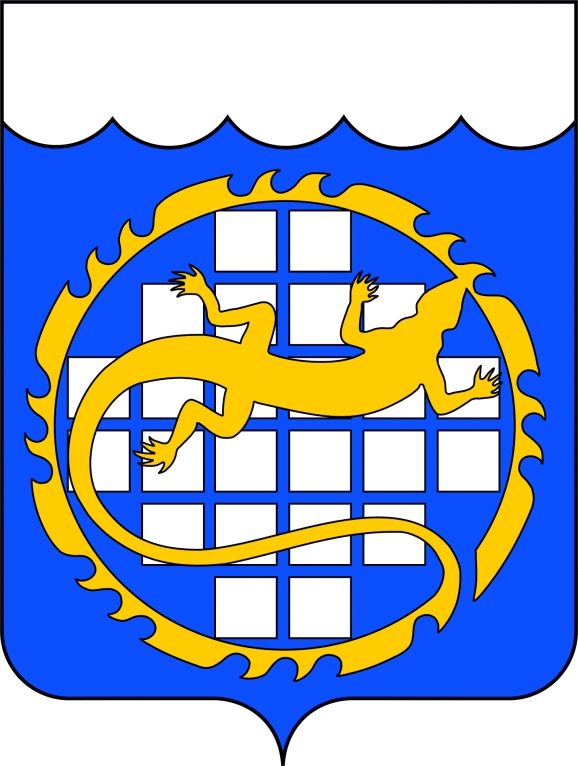 ОТЧЕТглавы Озерского городского округаЧелябинской областио результатах деятельности администрацииза 2017 год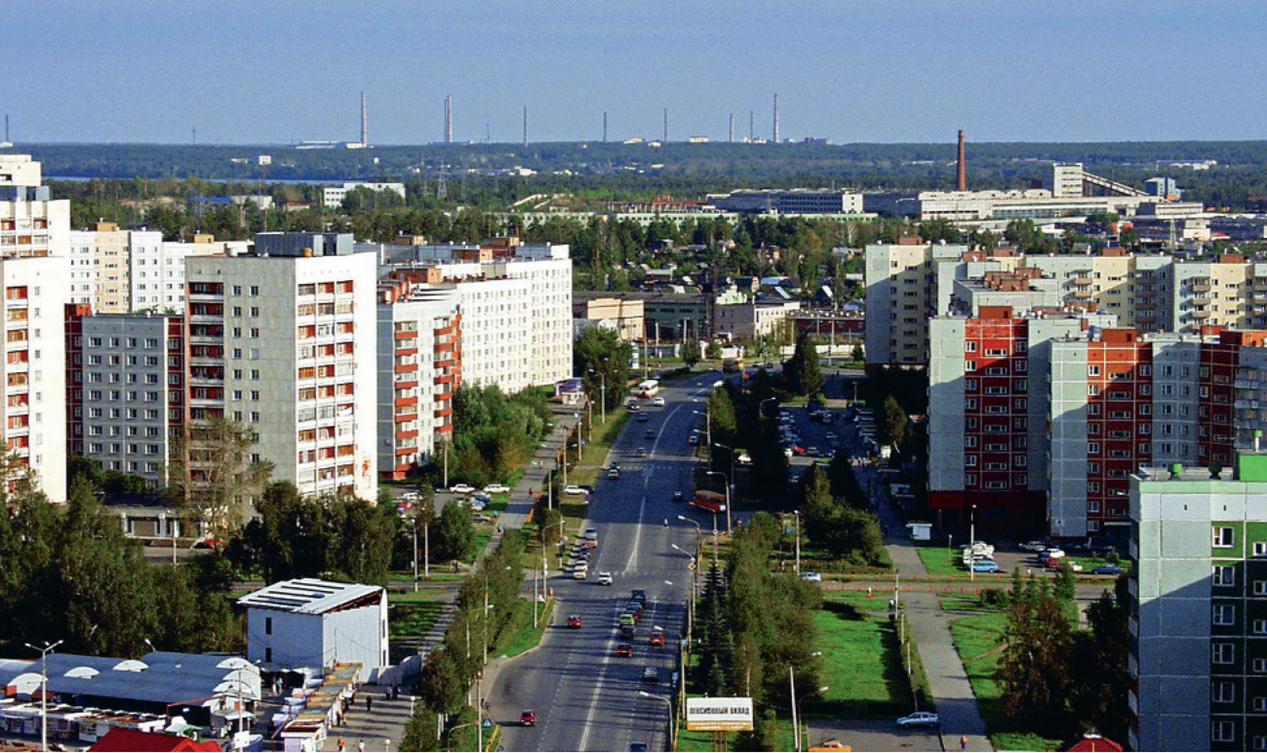 Озерск2018Уважаемый Олег Вячеславович,депутаты,приглашенные!Представляю Вашему вниманию отчет, в котором отражены результаты деятельности администрации округа за 2017 год.Завершился непростой в плане экономической и финансовой ситуации год. 2017 год для округа, в целом, был напряженным, направленным на укрепление экономических позиций, реализацию муниципальных программ, выполнение задач, определенных Президентом Российской Федерации и Губернатором Челябинской области. Нам было важно сохранить позитивную динамику в развитии реального сектора экономики, наработать перспективы для преумножения человеческого капитала, обеспечить безусловное и четкое выполнение всех социальных обязательств.Работа администрации была направлена:на обеспечение комплексного социально-экономического развития;на решение вопросов местного значения и исполнение полномочий, определенных федеральным законодательством и Уставом городского округа ЗАТО г. Озерск;на выполнение функций по переданным государственным полномочиям; на решение задач, поставленных на 2017 год.Сделать Озерский городской округ экономически перспективным, современным и комфортным для проживания наших горожан - основной приоритет в работе исполнительного органа местного самоуправления в 2017 году.Это масштабная задача, которую мы шаг за шагом в конструктивном диалоге решаем совместно с депутатским корпусом, жителями Озерска, руководителями организаций всех форм собственности, работающими на нашей территории.Положительные тенденции социально-экономического развития округа в 2017 году:объем отгруженной продукции, товаров и услуг крупными и средними организациями увеличился на 7,3%;численность безработных, состоящих на учете в Центре занятости, сократилась на 23,5%;миграционный прирост населения составил +208 человек;налоговые и неналоговые доходы местного бюджета увеличились                  на 19,8%;номинальная заработная плата возросла на 4,9%, реальная заработная плата - на 2,5%;  Отрицательные тенденции социально-экономического развития округа в 2017 году: численность населения сократилась к началу года на 186 человек;объем работ в строительстве уменьшился на 67,0%; ввод жилья снизился на 76,3%.Главная задача, которая решалась в процессе исполнения бюджета в 2017 году – повышение эффективности бюджетных расходов и оптимизация управления бюджетными средствами с использованием механизмов планирования и исполнения бюджета на основе муниципальных программ.Основные направления бюджетной политики в Озерском городском округе в 2017 году обеспечивали реализацию следующих мероприятий: увеличение заработной платы категориям работников, определенных Указами Президента Российской Федерации до установленного на 2017 год уровня индикативных показателей; исполнение всех социальных обязательств округа; увеличение поступлений налоговых и неналоговых доходов, в том числе за счет снижения резервов, установленных для Озерского городского округа Губернатором Челябинской области.Доходы бюджета округа в 2017 году фактически исполнены в объеме 3 миллиарда 380 миллионов рублей. По сравнению с 2016 годом параметры доходной части увеличились на 9,7 % за счет налоговых доходов и безвозмездных поступлений из бюджетов других уровней.План за 2017 год по налоговым и неналоговым доходам бюджета округа перевыполнен на 2,3 % от плановых назначений.Расходы бюджета округа в 2017 году исполнены в объеме 3 миллиарда 379 миллиона рублей.В 2017 году продолжился процесс повышения заработной платы в бюджетной сфере в соответствии с Указами Президента Российской Федерации.Все обязательства социального характера округа исполнены в полном объеме.Значительные средства были направлены на содержание и ремонт автомобильных дорог, а также на проведение капитальных ремонтов на объектах инженерной и социальной инфраструктуры округа.Отчетный финансовый год закончен без просроченной кредиторской задолженности.Расходы бюджета на содержание органов местного самоуправления составили 1 155,3 рублей в расчете на одного жителя округа и увеличились за год на 7,7% (2016 год - 1066,1 рублей).Бюджет округа в 2017 году исполнен с профицитом в размере 1 миллиона рублей.В 2017 году Озерский городской округ проводил умеренную долговую политику, параметры муниципального долга за истекший финансовый год не изменились.Работа в сфере социальной защиты населения была организована в соответствии с действующим законодательством и основными направлениями деятельности Правительства Российской Федерации и Челябинской области.   В 2017 году расходы по отрасли «Социальная защита» составили 582 млн. рублей, в том числе около 15 млн. рублей из бюджета Озерского городского округа.  Деятельность Управления социальной защиты населения администрации Озерского городского округа в прошедшем году была многогранна и затрагивала интересы самых уязвимых слоев населения.  В 2017 году были определены основные стратегические направления:- социальная поддержка семей и детей, детей-сирот и детей, оставшихся без попечения родителей;- предоставление мер социальной поддержки отдельным категориям граждан;- повышение качества социального обслуживания.На конец 2017 года на учете в УСЗН состояло более 2000 семей, в них проживает около 3 500 детей. В 2017 году было назначено и выплачено более 3 000 пособий семьям, имеющим детей:284 учащихся из 135 малообеспеченных семей получили социальное пособие на подготовку к учебному году;85 семей получили материальную помощь в связи с трудной жизненной ситуацией в соответствии с постановлением Правительства Челябинской области «О выплате единовременного социального пособия» и в рамках реализации муниципальной программы «Социальная поддержка населения Озерского городского округа»;2800 детей из малообеспеченных семей получили новогодние подарки;287 детей из малообеспеченных семей прошли оздоровление в загородных лагерях отдыха и санаторно-оздоровительных детских лагерях круглогодичного действия на территории Челябинской области.  В 2017 году реализация семейной политики строилась по направлению профилактики семейного неблагополучия и социального сиротства, разработки и внедрения новых форм работы с семьей, усиления межведомственного взаимодействия.В течение года специалистами системы социальной защиты населения было проведено более 500 патронажей семей с целью проверки безопасности условий проживания детей. Одновременно, семьям оказывалась социально-педагогическая и психологическая помощь, содействие в оформлении документов на получение пособий и устройстве на работу, лечения от алкогольной зависимости, натуральные виды помощи.В результате профилактической работы в 2017 году было поставлено на учет 39 семей, снято с учета в связи с улучшением ситуации 43 семьи, в которых воспитывается 95 детей. За этими цифрами стоит каждодневный труд и большая работа специалистов всей системы профилактики.  В 2017 году перед органами местного самоуправления продолжала стоять задача по сокращению количества детей-сирот и детей, оставшихся без попечения. В 2017 году на территории округа проживало 204 ребенка данной категории, 36 детей находилось в региональном банке данных, являясь потенциальными кандидатами для передачи в замещающие семьи.В течение года удалось устроить в замещающие семьи 22 ребенка, было вновь создано 5 приемных семей, в которых теперь проживает 7 детей.               Активно работала «Школа приемных родителей» на базе «Центра помощи детям-сиротам и детям, оставшимся без попечения родителей». За год 29 человек прошли обучения и в настоящее время являются потенциальными опекунами и усыновителями. Специалистами опеки и попечительства активизирована работа по сопровождению замещающих родителей.В рамках обеспечения дополнительных гарантий по социальной поддержке детей-сирот и детей, оставшихся без попечения родителей в 2017 году специалистами УСЗН и Управления имущественных отношений были приобретены 15 квартир для детей данной категории. Таких результатов в данном направлении нам удалось добиться впервые.Также осуществлялся контроль за распоряжением имуществом несовершеннолетних их законными представителями: проведена правовая оценка 237 сделок с имуществом несовершеннолетних. Продолжена работа с различными категориями граждан, имеющими право на меры социальной поддержки. УСЗН назначено и выплачено различных видов пособий и компенсаций более 38 тыс. граждан. Из средств федерального и областного бюджета на данные цели было выделено около 566 млн. рублей.Граждане активно используют свое право на получение компенсации за оплату взноса на капитальный ремонт, предоставленное с 2016 года. В 2017 году данной мерой социальной поддержки воспользовалось более 6700 человек.Еще одной из мер социальной поддержки граждан является предоставление субсидии на оплату жилого помещения и коммунальных услуг. Порядок и условия предоставления субсидии определены постановлением Правительства РФ от 14.12.2005г. № 761 «О предоставлении субсидий на оплату жилого помещения и коммунальных услуг». Предоставление субсидий остается одним из самых эффективных механизмов поддержки малоимущих семей и одиноко проживающих граждан, которые в силу небольших доходов не могут самостоятельно оплачивать услуги ЖКХ. В 2017 году 1881 семья получала субсидию на оплату жилья и коммунальных услуг. Средний размер субсидии на одну семью составляет 1623 рубля.В прошедшем году специалистами УСЗН совместно с городским советом ветеранов была проведена большая работа по присвоению гражданам статуса «Дети погибших участников Великой Отечественной войны». В соответствии с Законом Челябинской области от 24.08.2016 года «О дополнительных мерах социальной поддержки погибших участников Великой Отечественной войны и приравненных к ним лиц» оформлено и выдано 948 удостоверений соответствующего образца, а также осуществлена единовременная выплата ко Дню Победы.В соответствии с Законом Челябинской области от 25.01.1996 года № 16-ЗО «О дополнительных мерах социальной поддержки отдельных категорий граждан Челябинской области» 10 ветеранам Великой Отечественной войны была оказана единовременная материальная помощь на ремонт жилья. За прошедший год нам удалось многое сделать в сфере социальной защиты населения, выполнены все задачи, поставленные Правительством Челябинской области и Министерством социальных отношений. Работа в данном направлении будет продолжена. В Озерском городском округе Управление образования обеспечивает осуществление полномочий администрации в сфере образования как отраслевой орган администрации округа.Деятельность Управления образования осуществляется на основании Положения об Управлении образования и ежегодно утверждаемого Плана работы. Основная цель деятельности Управления образования на 2017 год - реализация единой государственной политики в сфере общего и дополнительного образования в рамках своей компетенции на основе программно-целевого планирования и государственно-общественного управления в соответствии с ориентирами стратегии инновационного развития образовательной системы Челябинской области и Озерского городского округа.В 2017 году в системе образования Озерского городского округа сохранено 38 образовательных организаций - юридических лиц (14 дошкольных, 20 общеобразовательных, 4 дополнительного образования).В них обучается и воспитывается на 124 обучающихся больше, чем в 2016 году их общее число - 13787 (2016 год – 13653) человек. Количество сотрудников сократилось на 131 человек, общее количество - 3223 (2016 год – 3354) сотрудника, в том числе 1697 (2016 год – 1704) педагогических работников (без учета внешних совместителей).Одно из основных направлений деятельности - выполнение Указа Президента Российской Федерации от 07.05.2012 № 599 в части обеспечения местами в дошкольных образовательных организациях детей в возрасте от 3 до 7 лет и участие в реализации мероприятий государственной программы в Челябинской области «Поддержка и развитие дошкольного образования в Челябинской области» на 2015-2025 годы (постановление Правительства Челябинской области от 29.10.2014 №522-П).Все 100% детей в возрасте от 3 до 7 лет получают образовательные услуги. Ежегодно количество детей в детских садах увеличивается:- в 2014 году – на 191 ребенка (было – 5058 детей, стало 5191);- в 2015 году – на 22 ребенка (стало – 5213);- в 2016 году – на 59 детей (стало – 5272 ребенка);- в 2017 году – на 5 детей (стало – 5277 детей).Но общий охват детей дошкольным образованием с 1 года до 7 лет ежегодно снижается в связи с ежегодным приростом детского населения. За 2017 год данный показатель составил 88,1% (2016 год – 88,3%). Повышение значения этого индикативного показателя возможно при увеличении охвата дошкольным образованием детей в возрасте до 3 лет. К основным направлениям развития дошкольного образования в 2017 году следует отнести: - повышение охвата дошкольным образованием детей в возрасте до 3 лет;- совершенствование кадровой политики; - укрепление материально-технической базы учреждений;- выполнение мероприятий муниципальной программы реализации ФГОС ДО (приказ Управления образования от 18.04.2016 №140). Система общего образования округа объединяет 20 общеобразовательных организаций: 13 общеобразовательных, 4 специальных (коррекционных), 1 вечерняя (сменная), 1 оздоровительная образовательная организация санаторного типа для детей, нуждающихся в длительном лечении, и 1 специальное учебно-воспитательное учреждение открытого типа для детей и подростков с девиантным поведением. На 01.09.2017 года сформировано 411 классов-комплектов (2016 год – 413) с контингентом обучающихся 8510 человек (2016 год – 8381 чел.).  В общеобразовательных организациях обучается 210 детей – инвалидов (2016 год – 205).Для 62 человек на основании медицинских показаний организовано домашнее обучение (52 – ребенка-инвалида и 10 детей с ограниченными возможностями здоровья). Индикатором общего образования является качество образовательных услуг на каждом уровне образования.Сегодня оценка качества образовательной деятельности общеобразовательных организаций осуществляется посредством независимой оценки, проводимой региональными и федеральными структурами.Общие итоги успеваемости за 2016-2017 учебный год по округу несколько лучше, чем в прошлом году: абсолютная успеваемость -  97% (2016 год – 97%); качественная успеваемость составила 39,85 (2016 год – 38,75%).В 2017 году все 361 выпускник получил аттестат (не допущено – 5: МБОУ СОШ №25 – 1 и МБОУ СОШ №38 - 4). 14 из них - аттестат с отличием и медаль «За особые успехи в учении» (2016 год – 25 чел.).Дополнительное образование сегодня интегрировано в систему образования всех уровней.Лицензию на осуществление образовательной деятельности по реализации программ дополнительного образования среди организаций, подведомственных Управлению образования администрации Озерского городского округа, имеют 26 из 38 образовательных организаций (68,42%).В 2017 году наиболее приоритетными для обучающихся стали занятия в объединениях следующих направленностей: - социально-педагогическая (1131 человека), - художественная (1127 человек), - физкультурно-спортивная (859 человек). С целью создания условий для интеллектуального, творческого, нравственного и физического развития обучающихся общеобразовательных организаций в Озерском городском округе силами организаций дополнительного образования, городскими методическими объединениями, педагогических работников, выполняющих функции классных руководителей, ежегодно проводятся муниципальные мероприятия для школьников округа. Индикатором качества реализации дополнительных программ является успешное участие обучающихся в региональных, всероссийских и международных мероприятиях.Так, в 2017 году 3203 воспитанника организаций дополнительного образования выезжали на 264 мероприятия различного уровня в 45 населенных пунктов Челябинской области и других территорий России. Завоеваны призовые места в 205 мероприятиях, что составило 77,7% от числа всех выездных мероприятий. Победителями и призерами стали 1852 человека, это – 57,82% от числа всех участников. Обеспечивали участие обучающихся в этих мероприятиях 100 педагогов дополнительного образования.На сегодняшний день система дополнительного образования детей в Озерске гарантирует решение проблемы занятости детей в свободное время, возможность выбора ими самых разнообразных видов деятельности; оправдывает ожидания, которые в наибольшей степени соответствуют запросам жителей округа. Эффективное управление развитием системы образования сегодня невозможно без внедрения технологий быстрой обработки потоков информации, эффективной обратной связи в цепи власть – общество для мониторинга результатов внедряемых инноваций, федеральных, региональных и муниципальных программ.В новом документе «Стратегия развития информационного общества в Российской Федерации на 2017-2030 годы», утвержденном Указом Президента РФ от 09.05.2017 №203, констатируется, что на сегодняшний день информационно-коммуникационные технологии стали частью современных управленческих систем, в том числе в сферах государственного и муниципального управления и ставится задача поэтапного перехода органов местного самоуправления к использованию инфраструктуры электронного правительства, входящей в информационную инфраструктуру Российской Федерации. В 2017 году осуществлялась реализация «дорожной карты» Челябинской области по созданию регионального сегмента единой федеральной межведомственной системы учета контингента обучающихся по основным образовательным и дополнительным общеобразовательным программам (далее система Контингент). В результате всех проведенных мероприятий дорожная карта в озерской системе образования была реализована в срок. С целью социальной поддержки в округе реализуется долгосрочная целевая программа «Организация питания в муниципальных общеобразовательных организациях Озерского городского округа» на 2017 год и на плановый период 2018 и 2019 годов.На обеспечение питания обучающихся из малообеспеченных семей и детей с нарушением здоровья из средств бюджета Озерского городского округа  в 2017 год выделено 7553,480 тыс. рублей (2016 год - 7363,276 тыс. рублей, 2015 год – 4550,557 тыс. рублей, 2014 год -  5587,7 тыс. рублей).Таким образом, адресную помощ, через целенаправленное финансирование, получили 890 обучающихся (2016 год – 842, 2015 год – 710, 2014 год – 675 чел.), что составляет 11,93% от общего количества школьников, получающих горячее питание (2016 год – 11,94%, 2015 год – 8,9%, 2014 год - 9,5%). Всего горячим питанием в 2017 году было охвачено в среднем 7287 человека, что составляет 87,41% от общего числа обучающихся (2016 год – 87,53%).Особое внимание уделяется организации летнего отдыха и оздоровления обучающихся.Структура учреждений, организующих летнее оздоровление, представлена следующим образом:- 3 сезонных загородных оздоровительных лагеря МБУ ДО «ДТДиМ» в рамках 6-и смен;- 14 городских оздоровительных лагеря – первая смена (июнь).Дополнительно оздоровление обучающихся осуществлялось через:- отдых и оздоровление детей, находящихся в трудной жизненной ситуации, по линии Управления социальной защиты детей; - походы, экспедиции, сплавы, учебно-тренировочные сборы;- лагеря для одаренных детей за пределами Озерского городского округа – («Абзаково» г. Магнитогроск, «Орленок» г. Снежинск); Городские оздоровительные лагеря с дневным пребыванием детей, работали на базе 14 общеобразовательных учреждений. План по охвату – 1290 детей - выполнен на 100%. Жалоб на деятельность городских оздоровительных лагерей не поступало, чрезвычайных происшествий не допущено.В 2017 году было открыто 6 смен в загородных оздоровительных лагерях (2016 год – 8) с плановым количеством мест на 1660 детей (2016 год – 1757), по соглашению с МОиН Челябинской области индикатив – 1620 человек. На основании постановления администрации Озерского городского округа от 05.04.2017 № 796 «Об организации временного трудоустройства несовершеннолетних граждан в возрасте от 14 до 18 лет в каникулярное время 2017 года» из средств местного бюджета на трудоустройство несовершеннолетних граждан в летний период 2017 года было выделено 2.538,900 тыс. рублей (2016 -2 156,709 тыс. руб.).Приказом Управления образования от 03.05.2017 № 142ахд «О трудоустройстве несовершеннолетних граждан в возрасте от 14 до 18 лет в каникулярное время 2017 года» Управлением образования Озерского городского округа для образовательных организаций была определена квота на 234 рабочих места. Путем распределения ставок руководителями образовательных организаций число трудоустроенных подростков было увеличено до 275. В период летней оздоровительной кампании особое внимание уделяется трудоустройству подростков, находящихся в трудной жизненной ситуации. В результате межведомственного взаимодействия областного казенного учреждения «Центр занятости населения», комиссии по делам несовершеннолетних и защите их прав летом трудоустроено 42 подростка (в 2016 году - 40 подростков), состоящих на учете в отделе по делам несовершеннолетних УМВД.  Из малообеспеченных семей - 55 (2016 год-  41), детей-сирот и оставшихся без попечения родителей - 14 (2016 год- 12), состоящих на внутришкольном учете - 8 (2016 год -  8).Летняя оздоровительная кампания 2017 года прошла организованно и эффективно. Гарантом высокого качества образовательных услуг является обеспеченность образовательных организаций высококвалифицированными педагогическими кадрами. Укомплектованность педагогическими кадрами на 30.12.2017 удовлетворительная: 87% - дошкольное образование, 99% - общее образование, 87% - дополнительное образование. Кадровый состав системы образования округа является высококвалифицированным, о чем свидетельствуют тот факт, что 63% работников системы имеют высшее педагогическое образование (2016 год - 62%), 34 % работников имеют первую квалификационную категорию и 31 % имеют высшую квалификационную категорию.В 2017 году аттестовано 100% педагогических работников, подавших заявление на участие в процедуре аттестации (255 человек). Первая квалификационная категория присвоена 89 педагогам, высшая – 166.В настоящее время 100% руководителей и 98% заместителей руководителей имеют необходимую курсовую переподготовку в области современного менеджмента или управления кадрами. В краткосрочной перспективе на 2018 год Управлению образования и руководителям образовательных организаций необходимо довести данный показатель до 100%.Проблемными зонами системы образования в настоящий момент являются:- решение вопроса со зданием МБОУ СОШ №21 (ежегодно из местного бюджета на поддержание здания тратится 1,5 млн. рублей, из них 1, 3 млн. рублей на отопление); - с июля 2016 года не функционирует МБСЛШ им. Ю.А. Гагарина: в августе из бюджета округа были выделены средства в объеме 11376048 рублей на капитальный ремонт наружных сетей водопровода, но это не решает проблему в целом; - состояние здания производственных мастерских «Школы-интерната № 37 VIII вида» (для детей с интеллектуальной недостаточностью уроки технологии самые важные, так как на них осуществляется социализация детей и предпрофессиональная подготовка).В настоящее время все образовательные организации, подведомственные Управлению образования, в соответствии с  требованиями Постановления Правительства Российской Федерации от 07.10.2017 №1235 оборудованы телевизионными охранными системами видеонаблюдения (ТОС), защищены охранной сигнализацией, имеют кнопки экстренного вызова полиции, обеспечены автоматической пожарной сигнализацией (АПС), укомплектованы первичными средствами пожаротушения, которые регулярно перезаряжаются и пломбируются согласно действующим нормам. Дошкольные образовательные организации, которые имеют подразделения с круглосуточным пребыванием детей, оборудованы устройствами автономного бесперебойного электрического питания.	Все образовательные организации, подведомственные Управлению образования имеют заключение ФГКУ «Специальное управление ФПС №1 МЧС России» отделения государственного пожарного надзора о соответствии объектов защиты требованиям пожарной безопасности.Основными задачами муниципальной системы образования на 2018 год являются:в дошкольном образовании:- расширение доступности дошкольного образования для детей до 3-х лет; - создание условий для расширения доступности дошкольного образования детям с ограниченными возможностями здоровья, развития коррекционного и инклюзивного дошкольного образования; - поддержка развития частного сектора дошкольного образования.в общем образовании:- развитие образовательной среды, обеспечивающей доступность получения детьми с ограниченными возможностями здоровья, качественного начального, основного, среднего общего образования; - формирование востребованной региональной системы оценки качества общего образования.в дополнительном образовании:- реализация мероприятий, направленных на сохранение и развитие системы дополнительного образования детей в Челябинской области; - осуществление государственной поддержки деятельности детских и молодежных объединений; - акцент на развитие технического творчества, спорта и военно-патриотического движения. Выделение муниципальных опорных центров на базе ведущих образовательных организаций муниципалитета и развитие сетевой формы реализации дополнительных общеобразовательных программ.В Озерском городском округе создана сбалансированная система учреждений культуры, которая является важным компонентом, обеспечивающим качественный уровень жизни в ЗАТО и формирующая его положительный имидж. Количество учреждений культуры, искусства и дополнительного образования соответствует нормативной потребности обеспеченности учреждениями культуры в «шаговой» и транспортной доступности для всех жителей округа. В настоящее время в округе действует 14 организаций культуры: 2 театра, 1 кинотеатр, 3 КДУ, 1 парк, 1 музей, 2 централизованные библиотечные системы, 4 учреждения дополнительного образования.В учреждениях культуры и искусства работают специалисты, обеспечивающие разнообразный выбор культурных услуг для жителей округа. Численность работников составляет 750 человек, из них 62,5% - основной персонал. Часть специалистов в сфере культуры – это внешние и внутренние совместители.Средняя заработная плата по учреждениям культуры за 2017 году составила - 26464,82 рублей, по педагогическим работникам учреждений дополнительного образования детей 35440,73 рублей. На повышение заработной платы направлялись не только бюджетные средства, но привлеченные средства учреждений - 6909,1 тыс. рублей, что составляет 22,5% от всех доходов учреждений культуры округа. Совокупные расходы из всех видов источников на сферу культуры Озерского городского округа в 2017 году составили 313 314,3 тыс. рублей (2016 год - 242 802,7 тыс. рублей), что составляет 9% от бюджета Озерского городского округа. Увеличение расходов на 70511,6 тыс. рублей связано с увеличением расходов на оплату труда работников учреждений культуры в сумме 56035,2 тыс. рублей для достижения индикативного показателя средней заработной платы работников культуры, увеличением средств на финансирование государственных и муниципальных программ.В 2017 году с привлечением средств федерального бюджета и бюджета Челябинской области профинансировано:- комплектование фонда библиотек на сумму 41,3 тыс. рублей (за счет средств федерального бюджета 28,9 тыс. рублей, за счет средств областного бюджета 12,4 тыс. рублей и за счет средств местного бюджета 400,00 тыс. рублей);- творческая деятельность муниципальных театров на сумму 5 595,0 тыс. рублей (за счет средств федерального бюджета 5 035,5 тыс. рублей, за счет средств областного бюджета 559,5 тыс. рублей и за счет средств местного бюджета 200,00 тыс. рублей);- развитие и укрепление материально-технической базы муниципальных (сельских) домов культуры (за счет средств федерального бюджета 367,96 тыс. рублей, за счет средств областного бюджета 129,33 тыс. рублей и за счет средств местного бюджета 64,27 тыс. рублей).Муниципальными учреждениями в 2017 г. заработано 30 841,878 тыс. рублей, рост доходов по сравнению с 2016 годом составил 1 472,627 тыс. рублей.Всего в 2017 году организациями культуры проведено 5860 мероприятия, из них 2063 – на платной основе. Количество посетителей мероприятий составило 347710 человек, из них на платной основе 159846 человек. В среднем каждый житель около 4 раз посетил культурные мероприятия.В 2017 году в округе проведены масштабные мероприятия, которые стали ярким событием культурной жизни Озерска. Это общегородские мероприятия, посвященные важным государственным праздникам – День весны и труда, День Победы, День славянской письменности и культуры, День России, День города и комбината «Маяк», День Российского флага и многие другие. Также организованы и проведены совместные имиджевые мероприятия – конкурсы, фестивали, уличные праздники, которые объединили усилия разных учреждений: IV Театрально-танцевальный фестиваль «Театр чистых эмоций», VIII Фестиваль экспериментальных театральных форм «Ночь в театре», VI Фестиваль творчества сельской молодежи «Когда мы вместе», III Всероссийский конкурс-фестиваль «Волшебство звука», II Летняя творческая практика для одаренных учащихся, X Городской конкурс «Юный виртуоз», Городской Фестиваль уличного танца «OZR DANCE FEST, XIII Областной ретро-фестиваль «Песни юности нашей», Фестиваль хоров Озерска, Фестиваль православного искусства, посвященный 5-летию освящения храма Покрова Пресвятой Богородицы.Учреждения культуры ведут большую работу по созданию благоприятных условий для людей с ограниченными возможностями здоровья. Основными задачами являются вовлечение инвалидов в культурный процесс, выявление и поддержка творчески одаренных людей с ограниченными возможностями здоровья. Ежегодно в ДК «Маяк» проводится городской фестиваль-конкурс людей с ограниченными возможностями здоровья «От сердца к сердцу». В культурно-досуговых учреждениях действуют 153 клубных формирования, в которых занимаются творчеством 3879 человек, в том числе 1080 детей. Охват жителей округа клубными формированиями составляет 4,32%. Деятельность клубных формирований на территории Озерского городского округа является стабильной и продуктивной, в 2017 году творческие коллективы приняли участие в 13 конкурсах и фестивалях международного, всероссийского и регионального уровней. Библиотеки – информационные, образовательные, культурные центры округа. Деятельность библиотечных систем осуществляется по трём основным направлениям: организация библиотечного обслуживания, проведение просветительских мероприятий, выполнение социальной функции. Количество пользователей библиотек составляет 59,92 тыс. человек. Охват населения библиотечным обслуживанием составляет 66,9 %. Основной фонд библиотек составляет 621,238 тыс. экземпляров. В рамках просветительской деятельности библиотеками проводятся городские конкурсы и конференции, праздничные мероприятия, цикловые проекты, ведется активная выставочная деятельность. Всего в библиотеках округа проведено 2911 мероприятий, которые посетило 92 134 человек.В детских школах искусств сохраняется стабильный контингент, численность обучающихся составляет 1233 человек. Охват художественным образованием в округе составляет 15% от численности учащихся округа с 1 по 9 класс. В 2017 г. учащиеся приняли участие в 61 конкурсе различного уровня, общее количество участников составило 878 человек, из которых лауреатами и дипломантами стали 396 учащихся. Школы ведут активную просветительскую работу, на постоянной основе действуют 26 творческих коллективов. Все коллективы активно выступают на школьных, городских концертах, фестивалях и конкурсах различного уровня - от зональных до международных.Основная деятельность театров – создание и показ спектаклей, произведений сценического искусства. В репертуаре спектакли для всех категорий зрителей, всех жанров и направлений. В 2017 году театры показали 445 спектаклей, которые посетило 50572 зрителя. В 2017 году театром драмы создано 5 новых спектаклей, театром кукол – 4 спектакля. Театры приняли участие в 5 фестивалях и конкурсах различного уровня.В 2017 г. продолжилось проведение независимой оценки качества (НОК) оказания услуг организациями культуры округа. Все учреждения, в которых проводилась НОК в 2017 г. получили оценки «хорошо» и «отлично».Управление по ФКиС выполняет уставные задачи по привлечению населения Озерского городского округа к регулярным занятиям физической культурой и спортом, проведению физкультурных и спортивных мероприятий для жителей округа на высоком организационном уровне, оказанию услуг на спортивных сооружениях, поддержке спортсменов, выступающих на областных соревнованиях, в том числе лиц с ограниченными возможностями. Для достижения поставленных задач Управление по ФКиС активно сотрудничает с общественными организациями физкультурно – спортивной направленности: федерациями, секциями, клубами по видам спорта. В ноябре – декабре 2017 года аккредитацию в Управлении прошли 31 такая организация, заключившие договоры о совместной деятельности с Управлением на 2018 год (на 2017 год было 29 аккредитованных федераций). Согласно Единому календарному плану физкультурных и спортивных мероприятий Озерского городского округа, составленному по заявкам федераций, в 2017 году проведено около 200 соревнований в Озерске и поселках. Все мероприятия финансируются из бюджета Озерского городского округа. В 2017 году на эту работу выделено один миллион пятьсот тысяч рублей. Ежегодно проводятся традиционные массовые мероприятия: легкоатлетическая эстафета в честь Дня Победы фестивали аэробики и чирлидинга, фестивали экстремальных видов, волейбольный турнир силовых структур «Служу России», спортивные праздники: «Лыжня России» и День физкультурника с массовым легкоатлетическим пробегом «Озерская миля» и фестиваль ВФСК «ГТО. В 2017 году были проведены фестивали (зимний и летний) по сдаче нормативов комплекса ГТО. Команда Озерского городского округа приняла активное участие в областных фестивалях (зимнем и летнем) комплекса ГТО. На высоком организационном уровне проходят Чемпионаты городского округа по мини – футболу, баскетболу, волейболу, лыжным гонкам, парусному спорту, триатлону, соревнования спортсменов-инвалидов, дартсу, боксу и кикбоксингу, и другим видам. В 2017 году впервые в Озерске проведены соревнования по функциональному многоборью «Сила воли», которые проходили в три этапа и привлекли более 300 человек, в том числе иногородних участников.Успешно выступают озерские спортсмены на соревнованиях областного и российского уровней. Особенно успешным следует признать выступления представителей кикбоксинга, дзюдо, парусного спорта и дартса, степ – аэробики, инваспорта.Отдельно хочется отметить выступления спортсменов – инвалидов, которые несколько лет подряд становятся победителями Чемпионатов и Первенств России по плаванию и триатлону. Это говорит о систематической продуманной работе специалистов, не один год готовящих спортсменов с ограниченными возможностями. Так воспитанник тренера М.И. Зеленского Владимир Стебельский, заняв второе место на Чемпионате России по паратриатлону, включен в состав сборной команды России по этому виду спорта. Воспитанник тренера О.Г. Золотарева Александр Лопаткин стал 4х кратным бронзовым призером Первенства России по параплаванию. В Озерске развиваются новые виды спорта, и возрождаются традиционные. Так в последние годы были зарегистрированы федерации пауэрлифтинга, легкой атлетики и многофункционального многоборья. По итогам 2017 года традиционно было проведено награждение спортсменов и их тренеров, а также спортсменов с ограниченными возможностями и их тренеров за высокие спортивные достижения в течение года. Управление по ФКиС и в дальнейшем собирается продолжить эту практику по поддержке спортивных дарований. Активно работает Совет ветеранов Озерского спорта по привлечению пожилых людей к активному образу жизни. В рамках этой деятельности ежегодно проводится Спартакиада «Здоровье» для лиц пенсионного возраста, по итогам которой, в конце года проводится награждение самых активных участников, судей, представителей команд. В областной Спартакиаде ветеранов 2017 года озерские спортсмены заняли первое место по своей группе. Ветеран плавания Б.П. Буянов на Кубке России установил рекорд страны в своей возрастной группе. И. Каримов и А. Отрадных – заняли на этих соревнованиях 3е и 1е места соответственно.Получили дальнейшее развитие клубы аэробики, фитнеса, чирлидинга. Успешные выступления на областных и российских соревнованиях свидетельствуют о росте популярности этих видов спорта в городском округе. Огромную нагрузку несут спортивные сооружения городского округа, о чем свидетельствует ежегодно увеличивающееся количество посещений спортивных баз жителями округа. В 2017 году это число превысило 420 тыс. человеко – посещений. В 2017 году в МБУ «Арена» отремонтированы спортивный зал для настольного тенниса в С/К «Парус», в этот же комплекс были закуплены тренажеры, в том числе два тренажера Бубновского. На стадионе «Труд» отремонтированы две раздевалки, две душевые и судейская комната. На стадионе «Пионер» произведен ремонт помещений для персонала и раздевалок. В С/К «Олимп» отремонтирована тренерская комната, а в шахматном клубе раздевалка и туалет. Всего в 2017 году на физическую культуру и спорт было израсходовано 58 887 тыс. рублей.Огромную работу по привлечению населения на спортивные площадки и залы проводит методический состав МБУ «Арена». Организован прокат коньков и лыж не только на стадионах «Труд» и «Строитель» (до марта 2017 года), но и в поселках Татыш и Новогорный. За сезон катки посещают более 17 тысяч человек. Для любителей лыжных гонок и прогулок ежегодно прокладываются и поддерживаются в рабочем состоянии лыжные трассы в ПКиО, поселках Татыш, Новогорный, у Дома лесника и по озеру Большая Нанога. Не смотря на трудности, связанные с недостаточным количеством спортивных сооружений, ежегодно увеличивается число жителей городского округа, регулярно занимающихся физической культурой и спортом. В 2017 году оно достигло 33% от общего числа жителей (в 2016 году – 28,2%). Благодаря тесным рабочим контактам Управления по ФКиС с Министерством по ФКиС Челябинской области, в 2017 году округом из областного бюджета получены субсидии на поддержку и развитие озерского спорта в размере более 700 тыс. рублей.За 2017 год подготовлено 800 спортсменов – разрядников, из которых 26 человек выполнили норматив КМС и 22 человека первого разряда. Вся проделанная работа позволяет с оптимизмом смотреть в следующий 2018 год, где планируется увеличение числа регулярно занимающихся физической культурой и спортом до 35%, создать условия для успешного выступления Озерских спортсменов на областном уровне и более полно удовлетворить потребности жителей округа посещающих спортсооружения и активно занимающихся физической культурой и спортом. Для удовлетворения растущих потребностей жителей городского округа необходимо активизировать работу по реконструкции и капитальному ремонту спортивных сооружений, многие из которых устарели, как морально, так и физически и не всегда удовлетворяют запросам граждан, желающих заниматься физкультурой и спортом. Особое внимание следует обратить на ремонт Дворца спорта и на улучшение состояния стадиона «Труд», где проводится много массовых спортивных мероприятий общегородского масштаба, а также спортивные праздники ПО «Маяк», коллективов Управления образования и УВД. В 2018 году там же планируется провести спартакиаду закрытых городов Уральского региона «Атомиада – 2018». Организация работы с молодежью в Озерском городском округе в 2017 году осуществлялась по принципу программно–целевого подхода через муниципальную программу «Молодежь Озерска». Финансовое обеспечение программы осуществлялось за счет средств местного бюджета в размере 350 тысяч рублей. В 2017 году служба по делам молодежи администрации Озерского городского округа реализовала наиболее значимые и приоритетные для молодежи города направления: по гражданско–патриотическому воспитанию молодежи; по поддержке инициативной молодежи; по пропаганде здорового образа жизни; по поддержке общественных молодежных организаций.В 2017 году проведены следующие значимые масштабные городские мероприятия:– Открытый урок, посвященный воссоединению Крыма с Россией (около 100 человек), «Георгиевская ленточка» (около 5000 человек), «Свеча Памяти» (около 1000 человек), «Белые Журавли» (более 100 подростков), «Запиши деда в полк!» (агитация участия в «Бессмертном полку»);–Всероссийская акция «Бессмертный полк», которая прошла в городе впервые (более 7500 человек). Акция состояла из двух частей: шествие на демонстрации во время парада Победы и регистрация на Всероссийском сайте «Бессмертный полк» своего фронтовика или труженика тыла (более 200 человек), модераторами Озерской ячейки являлись специалисты Службы по делам молодежи;– привлечение внимания и участие в всероссийской акции «Тотальный диктант» (более 50 человек)– привлечение внимания и участие в организации «День памяти и скорби»;–акция «Всемирный день борьбы со СПИДом» (около 100 человек);–«День молодежи – 2017»;молодежный региональный форум «Наш Выбор», с участием активных представителей 13 муниципалитетов Челябинской области (100 человек);форум Озерского городского округа «Перспектива», главной целью которого было показать перспективы в образовании, трудоустройстве и досуга для молодежи Озерского городского округа (30 человек);– торжественная Выдача паспортов в рамках праздника «Дня народного единства» (около 50 человек);круглый стол «Профилактика наркомании в молодёжной среде» (около 50 человек);создание местного отделения «Волонтеры победы» (30 человек);конкурс «Доброволец года»;Викторина, приуроченная дню Конституции РФ среди студентов СУЗов и ВУЗов (100 человек);–повышение электоральной активности молодежи: городской Чемпионат настольной игры «Президент» среди школьников и студентов, акция «Я проголосовал! А ты?», акция «Я гражданин России» на проспекте Карла Маркса, круглый стол со студентами на тему «Как привлечь молодежь на выборы?»;В 2017 году служба провела следующие региональные и областные мероприятия:– региональный фестиваль брейк–данса и хип–хопа «Закрути»;– областной проект этико–эстетического воспитания бал «Экслибрис»;– VII Областной фестиваль «Журавленок» для юных журналистов;– III этап Кубка Челябинской области по радиоуправляемым моделям.Активные представители молодежи Озерского городского округа, и специалисты Службы по делам молодежи приняли участие в:– областном конкурсе «Весна студенческая – 2017» (г. Челябинск);– форуме по добровольчеству «Добросмена» (г. Челябинск);– финале главного молодежного проекта Челябинской области «Академия Лидерства», который был реализован Управлением молодежной политики Министерства образования и науки Челябинской области. В настоящий момент 3 выпускника 1 сезона Академии Лидерства стали лекторами 2 сезона данного проекта и запустили проект в г. Касли и г. Кыштым;– пятом форуме молодежи Уральского федерального округа «УТРО– 2017», который проводится в рамках поручения Президента РФ (г. Челябинск);– форуме «Доброволец России – 2016» (г. Москва);– форуме активных граждан «Сообщество» (г. Челябинск);– итоговом форуме активных граждан «Сообщество» (г. Москва);– международном форуме «Доброволец России» (г. Пермь);– проекте «Студенческой ассамблеи – 2017» (г. Челябинск);Активные волонтеры и специалисты Службы по делам молодежи были отмечены в 2017 г.:– благодарственным письмом Губернатора Челябинской области – 1 человек;– дипломом Министра Образования и науки Челябинской области – 1 человек;– благодарственным письмом Министра Образования и науки Челябинской области – 6 человек;– благодарственным письмом заместителя Министра Образования и науки Челябинской области – 3 человека;– свидетельством главного областного молодежного проекта «Академия лидерства» от заместителя Министра Образования и науки Челябинской области – 4 человека;– сертификатами за прохождение обучения в образовательном проекте «Открой дело» в рамках подпрограммы государственной программы Челябинской области «Повышение эффективности реализации молодежной политики в Челябинской области» – 12 человек.  – стипендией Губернатора Челябинской области, удостоен 1 человек.В 2018 году администрация округа продолжит реализовывать наиболее значимые и приоритетные для молодежи города направления.Сфера деятельности Управления ЖКХ направлена, прежде всего, на обеспечение реализации полномочий администрации Озерского городского округа по решению вопросов местного значения, отнесенных к компетенции Управления:- создание для жителей Озерского городского округа благоприятных условий проживания;- создание условий для реализации гражданами права на жилище, в том числе путем обеспечения реализации социальных прав граждан на улучшение жилищных условий.В отчетный период Управлением жилищно-коммунального хозяйства было рассмотрено: - в сфере жилищно-коммунального хозяйства порядка 1090 обращений граждан;- в сфере, касающейся жилищных правоотношений, порядка 1898 обращений.В рамках осуществления муниципального жилищного контроля на территории Озерского городского округа в в 2017 году осуществлены 3 внеплановые проверки, в ходе которых выявлены 7 правонарушений, выданы 2 предписания. По итогам проверки выполнения предписаний в отношении управляющей организации были составлены 2 протокола об административном правонарушении по ст. 19.5 КоАП РФ за неисполнение в срок законных предписаний органа муниципального жилищного контроля, для принятия решения о привлечении к административной ответственности протоколы направлены Мировому судье города Озерска. Все мероприятия муниципального жилищного контроля проводились во взаимодействии с Главным управлением «Государственная жилищная инспекция Челябинской области» и прокуратурой ЗАТО г. Озерск.В соответствии с постановлением администрации Озерского городского округа от 06.04.2017 г. № 809 «О подготовке объектов жилищно-коммунального хозяйства, энергетики и социальной сферы Озерского городского округа к работе в отопительный период 2017-2018 годов» в межотопительный период 2017 года Озерским городским округом выполнены все необходимые мероприятия по подготовке к отопительному сезону 2017-2018 годов.  В период с 9 октября по 13 октября 2017 года в соответствии с Федеральным законом от 27 июля 2010 года № 190-ФЗ «О теплоснабжении» и Приказом Минэнерго России от 12.03.2013 года №103 «Об утверждении Правил оценки готовности к отопительному периоду» комиссией Уральского управления Ростехнадзора проведена проверка готовности Озерского городского округа к отопительному периоду 2017-2018 годов, по результатам которой 13.10.2017 Озерский городской округ получил паспорт готовности к отопительному периоду. В целях исполнения Закона Челябинской области от 27.06.2013 № 512-ЗО «Об организации проведения капитального ремонта общего имущества в многоквартирных домах, расположенных на территории Челябинской области», постановления правительства Челябинской области от 21.05.2014 № 196-П «О региональной программе капитального ремонта общего имущества в многоквартирных домах Челябинской области на 2014-2043 годы», в 2017 году Управлением ЖКХ перечислено в с СНОФ «Региональный оператор капитального ремонта общего имущества в многоквартирных домах Челябинской области» на уплату взносов на капитальный ремонт общего имущества в многоквартирных домах на территории Озерского городского округа в части муниципального жилищного фонда перечислено 9 585,558 тыс. рублей.В рамках выполнения в 2017 году мероприятий в области жилищного хозяйства Управлением ЖКХ:- на содержание пустующего муниципального жилищного фонда Озерского городского округа, незаселенного в установленном порядке израсходовано 1 444,832 тыс. рублей;- в целях исполнения обязательств по замене приборов учета электрической энергии в муниципальном жилом фонде в соответствии с федеральным законом № 261-ФЗ «Об энергосбережении и о повышении энергетической эффективности и о внесении изменений в отдельные законодательные акты Российской Федерации», выполнены работы по установке электросчетчиков и водосчетчиков в муниципальных квартирах на сумму 109,500 тыс. рублей.В целях создания безопасных условий пребывания в общежитиях пос. Новогорный, а также на выполнение противопожарных мероприятий, в 2017 году была выделена субсидия на иные цели в сумме 1000,000 тыс. рублей, из них выполнены работы по ремонту путей эвакуации в зданиях общежитий, расположенных по адресам: Челябинская область, г. Озерск, пос. Новогорный, ул. Театральная, д.4а, ул. Труда, д.3а, ул. Южно-Уральская, д.1.В рамках реализации мероприятий муниципальной программы «Повышение безопасности дорожного движения на территории Озерского городского округа Челябинской области» на 2017 год и на плановый период 2018 и 2019 годов по выявлению, перемещению, хранению, утилизации брошенных, разукомплектованных, бесхозных транспортных средств на территории Озерского городского округа на 2017 год выделено 150,00 тыс. рублей, освоено 150,00 тыс. рублей.На реализацию мероприятий муниципальной программы «Обустройство территории пляжей Озерского городского округа для организации досуга населения» на 2017 год и на плановый период 2018 и 2019 годов, по созданию безопасных и комфортных условий для массового отдыха на пляжах Озерского городского округа, в 2017 году МУ «Социальная сфера» выделено 500,00 тыс. рублей.Улучшение жилищных условий граждан, проживающих в округе, является одним из приоритетных направлений деятельности администрации округа. В 2017 году органами местного самоуправления обеспечено жилыми помещениями:1) по договору социального найма - 6 семей, в том числе: - вне очереди обеспечены 2 семьи (3 человека), проживающие в жилых помещениях, признанных непригодными для постоянного проживания - предоставлено 2 жилых помещения муниципального жилищного фонда по договору социального найма, общей площадью 106,7 кв. м;- в порядке очереди (согласно списку очередников по месту жительства), по договору социального найма обеспечены 2 семьи (3 человека), состоящие на учете нуждающихся в получении жилья, общей площадью жилых помещений 53,94 кв. м.;- во исполнение решения суда предоставлено 1 жилое помещение по договору социального найма, общей площадью жилого помещения 16,4 кв. м;- по статье 59 ЖК РФ предоставлено 1 жилое помещение по договору социального найма, общей площадью жилого помещения 15,2 кв. м;2) по договору найма - 24 семьи получили муниципальные жилые помещения специализированного жилищного фонда, в соответствии с действующим законодательством: - 14 однокомнатных квартир предоставлены гражданам, относящимся к категории детей сирот и детей, оставшихся без попечения родителей, общей площадью жилых помещений 439,5 кв. м;-  9 семей (24 человека), въехавших на территорию округа в связи с характером их трудовых отношений, прохождением службы получили служебные квартиры специализированного жилищного фонда;- предоставлено 1 жилое помещение маневренного фонда. Кроме того, в 2017 году на основании ходатайств организаций округа по договорам найма жилых помещений специализированного муниципального жилищного фонда, предоставлено:- 38 комнат в общежитиях города (заселено 114 человек);- 115 койко-мест (заселено 115 человек).На возмездной основе по договору коммерческого найма обеспечено 18 семей (59 человек), общей площадью жилых помещений 867 кв. м; 47 жилых помещений предоставлено по договору аренды (юридическим лицам), общей площадью жилых помещений 2156,4 кв. метра.3) В 2017 году в рамках действующих программ на территории Озерского городского округа улучшили свои жилищные условия граждане: В рамках реализации Федеральной целевой программы «Жилище», подпрограммы «Выполнение государственных обязательств по обеспечению жильем категорий граждан, установленных федеральным законодательством» на территории Озерского городского округа обеспечены 2 семьи государственными жилищными сертификатами и приобрели жилые помещения в собственность, общей площадью 127,1 кв. м, на общую сумму 2 455 728 рублей за счет средств федерального бюджета.В рамках реализации программы «Доступное и комфортное жилье – гражданам Озерского городского округа», действуют 2 подпрограммы:1. «Мероприятия по переселению граждан из жилищного фонда, признанного непригодным для проживания» - из жилых помещений, признанных непригодными для проживания переселены 4 семьи (15 человек). Многоквартирный жилой дом по адресу: пос. Метлино, ул. Центральная, д. 62 полностью расселен и снесен. 2. «Оказание молодым семьям государственной поддержки для улучшения жилищных условий» в Озерском городском округе за 2016 год сформировано и рассмотрено 18 учетных дел молодых семей, желающих участвовать в данной подпрограмме, из них 15 семей стали участниками подпрограммы и приняты на учет для получения социальной выплаты на приобретение (строительство) жилья в Озерском городском округе, 3 семьям отказано в участии в данной подпрограмме, в связи с отсутствием оснований быть принятыми на учет. В 2017 году оформлено 11 учетных дел и выдано 11 свидетельств на получение социальной выплаты и приобретение жилых помещений на общую сумму 7 919 213,4 рубля, в том числе из бюджета округа 3 110 744,42 рубля. С учетом полученных федеральных средств, участниками подпрограммы приобретено 675,4 кв. метров общей площади жилых помещений в собственность.В рамках реализации закона Челябинской области «О мерах социальной поддержки по обеспечению жильем отдельных категорий ветеранов, инвалидов и семей, имеющих детей-инвалидов, нуждающихся в улучшении  жилищных условий и вставших на учет до 1 января 2005 года» и постановления Правительства Челябинской области от 27.07.2006 г. № 149-П «О предоставлении отдельным категориям ветеранов, инвалидам  и семьям, имеющим детей-инвалидов, нуждающимся в улучшении  жилищных условий и вставшим на учет до 1 января 2005 года, жилищных субсидий на приобретение жилых помещений в собственность в Челябинской области», в 2017 году получили социальные выплаты  на сумму 1 616 166 рублей за счет средств  федерального и областного бюджетов на  приобретение жилых помещений 3 льготников: 1 участник боевых действий; 2 инвалида.Основными целями деятельности Управления капитального строительства и благоустройства администрации Озерского городского округа в 2017 году являлось:реализация задач по наиболее полному удовлетворению потребностей населения в качественной городской среде, в том числе путем развития объектов благоустройства и озеленения, организации сбора и вывоза бытовых и промышленных отходов, обеспечения функционирования объектов инженерной инфраструктуры;обеспечение системного подхода при осуществлении строительства, капитального ремонта социально значимых объектов, объектов инженерной инфраструктуры, осуществляемых за счет бюджетных средств;организация оптимального использования бюджетных средств, направленных на капитальное строительство, осуществление дорожной деятельности, функционирование объектов инженерной инфраструктуры Озерского городского округа.I. В рамках реализации мероприятий муниципальной программы «Капитальные вложения по строительству и реконструкции, проведение проектно-изыскательских работ и капитального ремонта объектов жилищно-коммунальной и социальной сферы Озерского городского округа» на 2017 год и на плановый период 2018 и 2019 годов выполнено:1.1. Разработано 8 комплектов проектно-сметной документации для строительства, реконструкции, капитального ремонта (общая стоимость работ 10,6 млн. рублей) следующих объектов:- капитальный ремонт автодороги п. Метлино – п. Большой Куяш (2,4 млн. рублей);- капитальный ремонт автодороги Озерское шоссе (2,6 млн. рублей);- капитальный ремонт автодороги Каслинское шоссе от границы Озерского городского округа до ул. Коммуны в г. Касли (1,2 млн. рублей);-  капитальный ремонт автодороги по ул. Кыштымская - ул. Курчатова - ул. Аргаяшская, п. Новогорный (0,6 млн. рублей);- строительство блочной трансформаторной подстанции 192А в районе ДТДиМ (0,5 млн. рублей);- капитальный ремонт канализационно-очистных сооружений по ул. Кызылташская, 11 (0,4 млн. рублей);- реконструкция Дворца спорта по ул. Кирова, 16 «А» (2,8 млн. рублей);- капитальный ремонт сетей электроснабжения п. Татыш, железнодорожная станция (0,1 млн. рублей).1.2. Капитально отремонтирована автодорога п. Метлино – п. Большой Куяш (площадь ремонта – 35,6 тыс. кв. м, стоимость работ – 38,8 млн. рублей).1.3.  Капитально отремонтированы следующие участки автомобильных дорог (протяженность ремонта – 2,1 км, стоимость работ – 52,5 млн. рублей):- автодороги по улице Челябинская (от светофора в районе канала до Метлинского шоссе) (протяженность ремонта – 1,5 км, стоимость работ – 47,4 млн. рублей);- проспект Ленина по Кыштымский перекресток в г. Озерске (протяженность ремонта – 0,6 км, стоимость работ – 5,1 млн. рублей).1.4. Восстановлена работа наружного освещения после реконструкции и капитального ремонта сетей наружного освещения на следующих улицах округа (общая протяженность отремонтированных сетей -  7,2 км, стоимость работ – 5,0 млн. рублей):- п. Метлино (освещение хоккейного корта);- п. Бижеляк (уличное освещение);- г. Озерске (уличное освещение: ул. Семашко, ул. Семенова (проезжая часть), пр. Победы от дома № 2 по пр. Победы до пересечения с ул. Кирова и от пересечения с ул. Студенческой до пересечения с ул. Герцена, ул. Лермонтова от дома № 3 по ул. Лермонтова до пересечения с ул. Пушкина);- территория Детского парка г. Озерска.1.5. Капитально отремонтирован участок коллектора Ду 700 мм в районе гаражей ВНИПИЭТ протяженностью 104 м (стоимость работ – 1,6 млн. рублей).1.6.  Разработано 3 технических отчета об инженерных изысканиях индустриального парка «Новогорный» (стоимость работ – 1,3 млн. рублей).1.7. Восстановлен участок теплосети от ТК-25/18 до ТК-26/3 с тепловой камеры ТК-25/18 после реконструкции протяженностью 49 м (стоимость работ – 1,6 млн. рублей).1.8. Построена 4 очередь строительства газопровода в поселке Новогорный протяженностью 6,94 км (стоимость работ – 19,3 млн. рублей).1.9. Капитально отремонтирован участок теплосети по ул. Герцена протяженность 0,3 км (стоимость работ – 8,3 млн. рублей).1.10. Благоустройство коллектора Ду 700 мм по адресу ул. Дзержинского, 35 на площади 292 кв. м (стоимость работ – 0,1 млн. рублей).1.11. Капитально отремонтирован участок коллектора Ду 500 мм на территории КОС протяженностью 0,2 км (стоимость работ – 2,4 млн. рублей).1.12. Капитально отремонтирован участок коллектора Ду 500 мм № 3 в районе АЗС «Бетта» протяженностью 0,2 км (стоимость работ – 2,3 млн. рублей).1.13. Капитально отремонтирован участок теплосети МБСЛШ им. Гагарина, г. Кыштым протяженностью 12 м (стоимость работ – 0,1 млн. рублей).Перенесена на 2018 год реализация следующих мероприятий Программы:- «Перевод нагрузок с ЦРП-4 (РП-7, РП-12) на ЦРП-3А г. Озерск Челябинская область (Кабельная трасса 6 кВ от ЦРП-3А до РП-7 и от ЦРП-3А до точки врезки в районе технологического моста по ул. Челябинская в городе Озерске), (ПИР)» с объемом финансирования 5,0 млн. рублей; - «Реконструкция системы водоснабжения насосно-фильтровальной станции, г. Озерск, Челябинская область (ПИР)» с объемом финансирования 11,9 млн. рублей;   - «Инфраструктурная подготовка инвестиционной площадки в поселке Новогорный Озерского городского округа» с объемом финансирования 10,0 тыс. рублей;- «Разработка проектно-сметной документации на объекты инфраструктуры для реализации новых инвестиционных проектов в моногородах» с объемом финансирования 37,5 млн. рублей.2. В рамках реализации мероприятий муниципальной программы «Повышение безопасности дорожного движения на территории Озерского городского округа» на 2017 год и на плановый период 2018 и 2019 годов выполнено:2.1. Разработано 9 комплектов проектно-сметной документации на обустройство 18-ти пешеходных переходов (включая устройство искусственных неровностей, пешеходных ограждений, светофоров типа Т.7), отремонтировано и обустроено, в том числе дорожными знаками, пешеходными ограждениями, искусственными неровностями, светофорами типа Т7, 18 пешеходных переходов на территории Озерского городского округа (общая стоимость работ – 7,9 млн. рублей).  по следующим адресам:-	в районе дома № 10 по ул. Горная – 1 пешеходный переход;-	в районе дома № 15 по ул. Южная - 2 пешеходных перехода;- ул. 8 Марта пос. Новогорный – 1 пешеходный переход;- ул. Центральная пос. Метлино - 2 пешеходных перехода;- перекресток пр. Победы - ул. Лермонтова - 2 пешеходных перехода;- в районе дома № 21 по ул. Кирова - 2 пешеходных перехода;- перекресток ул. Театральная - ул. Советская пос. Новогорный – 2 пешеходных перехода;- перекресток ул. Космонавтов – ул. Менделеева - 2 пешеходных перехода;- в районе дома № 10 А по ул. Матросова - 1 пешеходный переход;- перекресток пр. Победы - Советский переулок - 2 пешеходных перехода;- в районе дома № 13 по ул. Менделеева – 1 пешеходный переход.2.2.  Заменено 52 дорожных знака на знаки с повышенной яркостью (с флуоресцентным покрытием) на территории Озерского городского округа (стоимость работ -  0,2 млн. рублей).3. В рамках реализации мероприятий муниципальной программы «Благоустройство Озерского городского округа» на 2017 и на плановый период 2018 и 2019 гг. в 2017 году выполнено:3.1. Вырублено 48 старовозростных, больных и аварийных дерева, в том числе: 19 деревьев в пос. Новогорном, 29 деревьев в г. Озерске.  Общая стоимость работ – 0,4 млн. рублей.3.2. Отремонтированы отдельные участки проездов к дворовым территориям и дворовых территорий г. Озерска    общей площадью 700,31 кв. м (стоимость работ – 0,5 млн. рублей);3.3. Изъято из среды обитания 712 голов безнадзорных животных на территории округа (стоимость работ – 0,7 млн. рублей).4. В рамках реализации мероприятий муниципальной программы «Энергосбережение и повышение энергетической эффективности Озерского городского округа Челябинской области» на 2014-2020 годы установлено 1 счетное устройство на газоснабжение мемориала «Вечный огонь» (стоимость работ – 0,3 млн. рублей).5. В рамках реализации мероприятий муниципальной программы «Сохранение и использование историко-культурного наследия Озерского городского округа» на 2017 год и на плановый период 2018 и 2019 годов для Мемориального комплекса «Вечный огонь» поставлен природный газ в объеме 341,640 тыс. куб. м (стоимость работ – 2,0 млн. рублей).6. В рамках реализации мероприятий муниципальной программы «Пожарная безопасность муниципальных учреждений и выполнение первичных мер пожарной безопасности на территории Озерского городского округа» на 2017-2019 годы выполнено:6.1. В 4-х зданиях МКУ «УКС» проведены испытания пожарных кранов на водоотдачу (стоимость работ – 44,4 тыс. рублей).6.2. В 1-ом здании МКУ «УКС» выполнена установка системы оповещения и управления эвакуацией (СОУЭ) (стоимость работ – 190,4 тыс. рублей). 6.3.  В 1-ом здании МКУ «УКС» заменены горючие материалы на путях эвакуации (ремонт полов) (стоимость работ – 65,2 тыс. рублей).7. В рамках реализации мероприятий муниципальной программы «Доступная среда» на 2017 год и на плановый период 2018 и 2019 годов в 2017 году светофорный объект на регулируемом пешеходном переходе на пересечении пр. К. Маркса - ул. Октябрьская оборудован звуковыми сигнализаторами (стоимость работ – 49,9 тыс. рублей).8. В рамках реализации мероприятий муниципальной программы «Доступное и комфортное жилье – гражданам России в Озерском городском округе» на 2017 - 2019 годы в 2017 году произведен снос ветхо-аварийного дома № 62 по ул. Центральная в пос. Метлино. Количество ликвидируемых кв. м жилищного фонда, признанного непригодным для проживания, аварийным и подлежащим сносу - 376,76, стоимость работ – 0,4 млн. рублей.9. В рамках реализации мероприятий муниципальной программы «Формирование современной городской среды в Озерском городском округе» на 2017 год в 2017 году выполнено:9.1. Обеспечено освещение 71 дворовой территорий (замена столбов наружного освещения, включая светильники). Стоимость работ – 18,5 млн. рублей;9.2. Установлено 6 современных остановочных комплексов по пр. Карла Маркса, включая перекресток пр. Карла Маркса и ул. Октябрьская: «кинотеатр Октябрь», «магазин Русь», «магазин Мебельный», «пр. Карла Маркса, 2», «АТС», «гостиница Урал» (стоимость работ – 2,3 млн. рублей);9.3. Благоустройство центральной улицы г. Озерска - пр. Ленина (капитальный ремонт уличного освещения: замена светильников) (стоимость работ – 2,8 млн. рублей)9.4. Благоустройство улицы Набережная г. Озерска, включая территорию сквера «40-летие Победы» (капитальный ремонт уличного освещения: замена столбов и светильников) (стоимость работ – 4,0 млн. рублей)10. В рамках реализации мероприятий ведомственной целевой программы «Основные направления развития дорожной деятельности и внешнего благоустройства на территории Озерского городского округа Челябинской области на 2017 год и на плановый период 2018 и 2019 годов выполнено:10.1. Содержание автомобильных дорог общего пользования, технических средств организации дорожного движения на территории Озерского городского округа (стоимость работ – 102,3 млн. рублей), в том числе:- поддержание в нормативном состоянии 26 светофорных объектов;- содержание 215,2 км автомобильных дорог (протяженность дорог, уточненная по техническим паспортам) и 101,7 км тротуаров Озерского городского округа в соответствии с требованиями Стандарта качества;- «ямочный» ремонт автомобильных дорог общего пользования общей площадью 10 060,10 кв. м, в том числе:Кв. м- текущий («карточный») ремонт автомобильных дорог общего пользования общей площадью 28 957,67 кв. м, в том числе:Кв. м- приобретение электроэнергии для светофорных объектов в объеме 50 212 кВт. час.10.2. Предоставлены транспортные услуги населению и организация транспортного обслуживания населения в границах Озерского городского округа. МУП «УАТ» выполнено 135 518 рейсов по перевозке пассажиров и багажа автомобильным транспортом по регулярным муниципальным маршрутам по регулируемым тарифам. МУП «УАТ» возмещены недополученные доходы в связи с регулированием тарифов на перевозку пассажиров и багажа автомобильным транспортом в объеме 38,6 млн. рублей. 10.3. Содержание территорий кладбищ города Озерска и пос. Метлино общей площадью 561 790 кв. м. (стоимость работ – 1,69 млн. рублей) в соответствии с Порядком деятельности муниципальных общественных кладбищ на территории Озерского городского округа, утвержденного постановлением администрации от 10.08.2017 № 2148.10.4. Организация благоустройства территории Озерского городского округа (общая стоимость работ – 24,3 млн. рублей), в том числе:1) озеленение территории Озерского городского округа (включая содержание территорий скверов и уход за зелеными насаждениями);  размещение и содержание малых архитектурных форм; акарицидная обработка территорий; содержание земельных участков, расположенных на землях общего пользования, находящихся в государственной собственности (категория земель – земли населенных пунктов), и  прибрежных территорий; содержание общественных туалетов  (включая  тепло, электроэнергию, воду питьевую, водоотведение для его работы); содержание детских игровых площадок, снос сгоревших деревянных строений) (общая стоимость работ – 4,1 млн. рублей), в том числе:- содержание территорий скверов Озерского городского округа общей площадью 161 020 кв. м, в том числе г. Озерска 151 254 кв. м, п. Новогорный – 9766 кв. м;- содержание земельных участков, расположенных на землях общего пользования, находящихся в государственной собственности (категория земель -земли населенных пунктов) в г. Озерске (незакрепленные территории) площадью 8,67 га;- содержание детских игровых площадок в районе ж/д № 1 по пр. Карла Маркса и в районе ж/д № 6 по Комсомольскому проезду общей площадью 467 кв. м;-  посадка цветочной рассады на цветники г. Озерска и п. Метлино и их содержание (праздничное оформление к 9 мая), количество высаженных цветов 2850 штук);- акарицидная обработка скверов общей площадью 13,52 га;- акарицидная обработка незакрепленных территорий г. Озерска 142,29 га;- содержание 183 671 кв. м прибрежных территорий озер г. Озерска и озера Улагач;- снос сгоревших деревянных строений на дворовых территориях в районе ж/д № 6 по ул. Бажова и в районе ж/д № 11по ул. Строительная;- приобретение для общественного туалета 12,0 Гкал тепла (помещение находится в жилом доме с общей системой теплоснабжения. С 01.07.2015 года общественный туалет находится на консервации в связи с необходимостью капитального ремонта); 2) реализация социального проекта «Островок надежды» победителем конкурса социальных проектов Фондом помощи животным «Преданное сердце» Озерского городского округа (стоимость проекта 478,5 тыс. рублей). Победителю конкурса предоставлен Грант в форме субсидии в объеме 100,0 тыс. рублей;3) содержание наружного (уличное и дворовое) освещения территории Озерского городского округа, оплата электроэнергии, расходуемой на наружное освещение (общая стоимость работ – 24,3 млн. рублей, в том числе: - содержание 4 946 светоточек наружного освещения Озерского городского округа в соответствии с требованиями Стандарта качества (стоимость работ – 3,0 млн. рублей);- текущий ремонт сетей наружного освещения (общая стоимость работ – 2,4 млн. рублей);- приобретение электроэнергии для наружного освещения Озерского городского округа в объеме 2 408 458 кВт. час. (оплата электроэнергии наружного освещения округа – 18,9 млн. рублей).10.5. Организация обустройства мест массового отдыха населения в границах Озерского городского округа (общая стоимость работ -  0,8 млн. рублей), в том числе:- содержание Ледовых городков 2016-2017 гг, расположенных на территории округа, в том числе монтаж и демонтаж елей, новогодней иллюминации, сторожевая охрана территории;- праздничное оформление улиц и площадей города (монтаж-де6монтаж флагов, флажков, баннеров, стяговых полотен);- расстановка скамеек и мусорных баков в местах проведения праздничных мероприятий 9 мая и 22 июня;- поставка елей для ледовых городков 2017-2018 гг.Всего за 2017 год проведено 402 конкурентных процедуры закупок в форме электронных аукционов. Сумма заключенных контрактов составила 406 748,95 тыс. рублей.Размер экономии бюджетных средств за 2017 год по итогам проведения процедур осуществления закупок (электронных аукционов) составил 64 261 297 рублей.В 2017 году количество муниципальных предприятий сократилось с 14 до 12, а именно: 1 муниципальное унитарное (МП «Ариадна») было исключено из ЕГРЮЛ, в связи с неосуществлением финансово-хозяйственной деятельности; 2 муниципальных унитарных предприятия реорганизованы в одно путем присоединения МУП «Аптека» к МУП «ЖКУ».Количественный состав муниципальных учреждений не изменился и составил 78 учреждений, в том числе: 77 действующих (19 казенных, 58 бюджетных), в отношении 1 муниципального унитарного предприятия проходит процедура ликвидации.Количественный состав имущества муниципальных учреждений составил 765 449 единицы (2016 год – 807 086 ед., 2015 год – 903 453 ед.), в том числе особо ценное имущество - 307 385единиц (2016 год – 309 000 ед., 2015 год – 251 956 ед.), земельных участков, находящихся в постоянном (бессрочном) 144 единицы (2016 год – 142 участка, 2015 год – 140 участков).При одновременном сокращении имущественного комплекса казны Озерского городского округа до 10 064 единиц (2016 год – 13 444 ед., 2015 год – 8 580 ед.), количество земельных участков увеличилось до 481 единиц (2016 год – 451 участок, 2015 год – 436 участков).Произошло увеличение балансовой стоимости имущества, находящегося в муниципальной собственности Озерского городского округа до 11 818 553 252,61 рублей (2016 год – 11 624 191 462,51 рублей, 2015 год –11 045 358 442,90 рублей).Заключено 443 договора аренды земельных участков, 140 дополнительных соглашений к договорам аренды земельных участков. В безвозмездное пользование некоммерческим организациям передано 4 муниципальных объекта, заключено 4 договора безвозмездного пользования муниципальным недвижимым имуществом.Продолжилась активная работа по проведению регистрационных действий, так в 2017 году было произведено 1823 регистрационных действия (в 2016 – 1094; в 2015 – 737); зарегистрировано право муниципальной собственности на 778 объектов (в 2016 – 443, в 2015 – 79), в том числе на:- скважины – 4 объекта, расположенные по адресу: Челябинская область, г. Кыштым, ул. Дальняя, 2а, 2в, 2г, 2е;-  жилой дом, расположенный по адресу: Челябинская область, г. Озерск, Кордон «Булдым»;- различные линейные объекты (сети теплоснабжения, наружные сети водопровода, освещения, бытовой канализации);- жилые помещения (квартиры, комнаты) – 711 объектов;- сооружения дорожного транспорта (дороги) – 19 объектов (улицы Уральская, Свердлова, Строительная, Советская, Набережная, Менделеева, Лермонтова, Космонавтов, Восточная, Блюхера, Чапаева, Мишенкова, Герцена, Пушкина, переулок Советский, проспекты Победы, Карла Маркса; внутрипоселковая дорога по улицам Лесная, Тепличная, Полевая в пос. Метлино; подъездная дорога, расположенная г.Кыштым, МСЛШ им. Ю.А. Гагарина).Проведена большая работа по принятию в собственность муниципального образования выморочного имущества, а именно: зарегистрированы права муниципальной собственности по свидетельству о праве на наследство на 7 жилых помещений, в результате чего в распоряжение органов местного самоуправления поступили дополнительные жилые помещения, для дальнейшего предоставления гражданам Озерского городского округа.Поставлен на учет в Единый государственный реестр недвижимости имущество в качестве бесхозяйного объекта – 1 объект (самотечный канализационный коллектор диаметр 400). Также продолжалась работа по приведению в соответствие действующему законодательству правоотношений в сфере земельных отношений. В ходе проведенной работы:число земельных участков, на которые было зарегистрировано право муниципальной собственности увеличилось по отношению к предыдущим годам и составило 36 участков (2016 – 14, 2015 – 17). Общая площадь зарегистрированных участков 761,49 га; подготовлено 816 проектов постановлений администрации Озерского городского округа, которыми, в том числе, предоставлено в аренду 458 земельных участков;утверждено местоположение границ и разрешенное использование 262 земельных участков;выдано 67 разрешений на использование земельных участков без предоставления в аренду и установления сервитута.	В рамках муниципального контроля в отношении юридических лиц и индивидуальных предпринимателей было проведено 7 проверок, в том числе 6 проверок, согласно ежегодному плану проведения плановых проверок юридических лиц и индивидуальных предпринимателей на 2017 год, согласованному с Прокуратурой Челябинской области и 1 внеплановая проверка, проведенная на основании требования органов прокуратуры. Кроме того, проведено 45 внеплановых выездных проверок в отношении граждан (в 2016 году - 8 проверок). Вместе с тем, было осуществлено 170 рейдовых осмотров земельных участков на территории Озерского городского округа, с целью осуществления контроля за исполнением юридическими лицами, индивидуальными предпринимателями и гражданами обязательных требований при осуществлении хозяйственной деятельности. В ходе проведения указанной работы было выявлено 36 нарушений (в 2016 году – 28) обязательных требований и требований, установленных муниципальными правовыми актами, из них: 34 нарушения по ст. 7.1 КоАП РФ (использовании земельных участков лицами, не имеющими прав на земельные участки); 2 нарушения по ч. 1 ст. 8.8 КоАП РФ (использование земельных участков не по целевому назначению). По результатам выявленных нарушений было выдано 36 предписаний и 10 требований об устранении нарушений земельного законодательства (в 2016 году было выдано 9 предписаний и 26 требования об устранении нарушений земельного законодательства).По результатам рассмотрения административных материалов к административной ответственности были привлечены 6 лиц (2016 год – 5 лиц) и назначены административные наказания в виде штрафов, на сумму 40 000 рублей (2016 год - 25000 рублей).Обеспечено приобретение 15 жилых помещений для предоставления детям-сиротам и детям, оставшимся без попечения родителей, в рамках реализации Закона Челябинской области от 25.10.2007 № 212-ЗО «О мерах социальной поддержки детей-сирот и детей, оставшихся без попечения родителей, оплате труда приемных родителей и социальных гарантиях приемной семье», что обеспечило полное освоение выделенных на данные цели денежных средств. Поступление в бюджет Озерского городского округа доходов от использования муниципального имущества, земельных участков составило  64 912 960 рублей (113,8 % от годового плана), в том числе:В целях возможности увеличения доходной части бюджета, а также развития конкуренции в сфере арендных отношений и приватизации муниципального имущества в 2017 году проведены следующие процедуры:аукционы по продаже права аренды земельных участков:процедуры по продаже муниципального имущества, включенного в Прогнозный план (программу) приватизации на 2017 год:В 2018 году Управление имущественных отношений администрации Озерского городского округа планирует, в первую очередь, осуществить следующие мероприятия:	1) в целях реализации Закона Челябинской области от 25.10.2007 № 212-ЗО «О мерах социальной поддержки детей-сирот и детей, оставшихся без попечения родителей, вознаграждении, причитающемся приемному родителю, и социальных гарантиях приемной семье», а также в порядке исполнения судебных решений Озерского городского суда Челябинской области приобрести жилые помещения на средства, выделенные Озерскому городскому округу областным бюджетом (5 квартир). 2) в порядке исполнения судебного решения Озерского городского суда Челябинской области обеспечить выполнение кадастровых работ, оформления кадастровых паспортов на автомобильные дороги для дальнейшей регистрации права муниципальной собственности на указанные объекты; 3) продолжить работу по осуществлению мероприятий по подготовке обязательного для государственной регистрации пакета документов (заказ исполнительной съемки, технических планов на объекты) и дальнейшей регистрации прав муниципальной собственности на объекты недвижимости, в том числе на сети электро-, водо-, теплоснабжения, наружного освещения, объекты городского благоустройства;4) продолжить работу по межеванию лесных участков, расположенных на территории Озерского городского округа в соответствии с утвержденным Лесохозяйственным регламентом;5) продолжить работы по подготовке земельных участков для проведения торгов по продаже права на заключение договоров аренды земельных участков, в том числе для жилищного строительства;6) продолжить работу по оформлению технических планов на муниципальные жилые помещения в целях постановки объектов на государственный кадастровый учет и регистрации права собственности Озерского городского округа;7)  обеспечить исполнение ежегодного плана проведения проверок юридических лиц и индивидуальных предпринимателей в рамках осуществления полномочий по проведению муниципального земельного, лесного контроля, контроля за использованием недр; продолжить работу по выявлению специалистами отдела муниципального контроля Управления имущественных отношений случаев использования земельных, лесных участков без правоустанавливающих документов на землю для привлечения к установленной административной ответственности лиц, использующих указанные земельные, лесные участки.Строительство жилья и объектов социально-культурного назначения всегда было и остается важнейшим направлением в деятельности городской администрации.За истекший год введен в эксплуатацию один многоквартирный жилой дом, расположенный по адресу: РФ, Челябинская обл., Озерский городской округ, г. Озерск, ул. Матросова, 35 (количество этажей – 11, в т. ч. подземный - 1; количество секций – 2; количество квартир – 80, общая площадь квартир – 4 248,8 кв. м). Ввод объектов индивидуального жилищного строительства в 2017 году составил 3 287,5 кв. метров.кв. мСнижение объемов жилищного строительства обусловлено в целом экономической ситуацией, проблемами кредитования как застройщиков, так и потенциальных участников долевого строительства, ростом цен на строительные материалы.Также в 2017 году введены в эксплуатацию социально-значимые объекты: объекты розничной торговли (магазины), газоснабжение СНТ «ОСОТ» (подземный газопровод среднего давления). За 2017 год Управлением выдано 25 разрешений на установку рекламных конструкций на территории Озерского городского округа, внесены изменения в Схему размещения рекламных конструкций. Подготовлены и утверждены нормативно-правовые акты в сфере рекламы – внесение изменений в Положение о порядке распространения наружной рекламы на территории Озерского городского округа, Методика расчета платы по договору на установку и эксплуатацию рекламной конструкции на недвижимом имуществе, находящемся в муниципальной собственности Озерского городского округа, а также на земельном участке, государственная собственность на который не разграничена.В целях выполнения задачи специалистами Управления еженедельно проводились рейды по выявлению самовольно установленных рекламных конструкций. Собственникам самовольно установленных рекламных конструкций были выданы предписания о демонтаже данных конструкций. Материалы о самовольно установленных рекламных конструкциях направлялись в органы внутренних дел для привлечения виновных к административной ответственности. По результатам проверки Управлением МВД России по ЗАТО г. Озерск по Челябинской области 11 материалов направлено в суд. В 2017 году Управлением организован принудительный демонтаж самовольно установленных рекламных конструкций. В результате проведенных мероприятий демонтировано собственниками и силами подрядной организации 59 самовольно установленных рекламных конструкций.Управление является администратором неналоговых поступлений Озерского городского округа и осуществляет контроль за поступлением средств в бюджет. В бюджет Озерского городского округа за 2017 год поступило денежных средств (государственная пошлина за выдачу разрешения на установку и эксплуатацию рекламных конструкций) –150 000,00 рублей.В 2017 году в целях реализации инвестиционного проекта по проектированию и строительству объекта местного значения - универсальной крытой ледовой арены «Высота» Управлением была проведена работа по внесению изменений в Генеральный план Озерского городского округа, организации и проведения публичных слушаний по проекту межевания территории в границах территориальной зоны спортивных комплексов и сооружений Р-4 и утверждению проекта межевания территории.Приоритетными задачами Управления архитектуры и градостроительства на 2018 год являются:- организация работ по корректировке Генерального плана Озерского городского округа и по внесению изменений в Правила землепользования и застройки;- повышение уровня информированности участников градостроительных отношений с использованием официального сайта органов местного самоуправления Озерского городского округа;- ведение мониторинга производства земляных работ на территории Озерского городского округа в программе ГИС «Ингео»;- осуществление контроля за проведением земляных работ на территории Озерского городского округа;- обеспечение взаимодействия с инвесторами по градостроительным вопросам;- продолжение работ по принудительному демонтажу самовольно установленных рекламных конструкций.Объем отгруженной промышленной продукции (без субъектов малого предпринимательства) составил в 2017 году 21 380 млн. рублей (оперативные данные), это 110,4% к уровню прошлого года в действующих ценах. Экономика округа в значительной степени зависит от деятельности градообразующего предприятия ФГУП «ПО «Маяк», доля которого в общем объеме промышленной продукции предприятий округа составляет более 80%.  Помимо ФГУП «ПО «Маяк» в округе работает целый ряд промышленных предприятий, выпускающих электротехническую продукцию, продукцию нестандартного машиностроения. В 2017 году начал работу Озерский спиртоводочный завод.  По состоянию на 01.01.2018 г. на учете в статистическом регистре состоит 3095 субъектов малого и среднего предпринимательства. Объем финансирования муниципальной программы «Поддержка и развитие малого и среднего предпринимательства в монопрофильном муниципальном образовании Озерский городской округ» на 2017 год и на плановый период 2018 и 2019 годов» составил 3 898 тысяч рублей. Оказана финансовая поддержка 12 субъектам предпринимательства. Максимальная сумма поддержки одного предпринимателя в 2017 году составила 500 тысяч рублей. В результате выполнения мероприятий Программы создано 57 новых рабочих мест, сохранено 369 рабочих мест.По состоянию на 01.01.2018 года общая сумма финансирования инвестиционных проектов хозяйствующих субъектов составила 6,8 млн. рублей.За 2017 год в Озерском городском округе создано 525 рабочих мест, в основном в малых и средних предприятиях, в том числе в рамках реализации Комплексного инвестиционного плана развития монопрофильной территории - 6 рабочих мест, за счет инвестиций в сферу торговли - 68 рабочих мест.Осуществляется сотрудничество с аппаратом Уполномоченного по защите прав предпринимателей в Челябинской области по недопущению административных барьеров при реализации инвестпроектов на территории Озерского городского округа.В части формирования благоприятного инвестиционного климата в Озерском городском округе, информирования субъектов малого и среднего предпринимательства о мерах поддержки на официальном сайте ozerskadm.ru в разделе «Предпринимателю» размещается и еженедельно обновляется необходимая и полезная информация, в том числе предоставляемая порталом «Территория бизнеса», Южно-Уральской торгово-промышленной палатой. В течение года успешно выполнялись мероприятия «дорожной карты» по внедрению целевой модели «Поддержка малого и среднего предпринимательства» в Озерском городском округе, целевой модели «Эффективность обратной связи и работы каналов прямой связи инвесторов и руководства субъекта Российской Федерации».Продолжается работа по одному из главных направлений инвестиционного плана - создание индустриального парка в пос. Новогорный. Проведены проектно-изыскательские работы, выполнен проект планировки промышленной площадки. Подготовлен проект постановления Правительства РФ о создании в Озерском городском округе территории опережающего социально-экономического развития.Осуществляется продвижение инвестиционных проектов, реализуемых на территории Озерского городского округа, через их размещение в Каталоге инвестиционных проектов Челябинской области. Ежегодно актуализируется инвестиционный паспорт Озерского городского округа и размещается на официальном сайте органов местного самоуправления. Информация о свободных земельных участках Озерского городского округа для целей реализации инвестиционных проектов размещена на сайте Минэкономразвития Челябинской области и на Инвестиционном портале Челябинской области. Информация соответствует текущему состоянию.В качестве примера предпринимательской активности в условиях созданного в Озерском городском округе благоприятного инвестиционного климата служит запуск осенью 2017 года производства на АО «Озерский спиртоводочный завод».В своем сегменте «Озерский спиртоводочный завод» - единственный производитель в Челябинской области и один из двух во всем Уральском федеральном округе. На предприятии уже трудоустроено 60 квалифицированных специалистов, ведется прием на рабочие места с широким спектром вакансий. Планируемые показатели после выхода на проектную мощность:численность персонала - 190 единиц,средняя заработная плата – более 34 тысяч рублей в месяц,ежегодные отчисления в бюджеты различных уровней более 1,5 млрд. рублей акцизов и более 230 млн. рублей прочих налогов и сборов.Одним из определяющих факторов, влияющих на уровень жизни населения, является размер заработной платы работающих.В 2017 году среднемесячная зарплата в крупных и средних организациях округа сложилась в размере 42,4 тыс. рублей (105,5% к 2016 г.), это один из самых высоких показателей в Челябинской области. Средняя заработная плата по Челябинской области за отчетный год составила 34,8 тыс. рублей.Численность занятого населения Озерского городского округа к концу 2017 года составила 39,0 тыс. человек, из которых 68,0% - работники крупных и средних организаций. Доля работников ФГУП ПО «Маяк» в общей численности занятого населения округа достигла 32%.Количество безработных, состоящих на регистрационном учете в Центре занятости населения на конец года составило 612 человек, это 76,5% к уровню 2016 года. Уровень безработицы снизился на 0,5% и достиг 1,5%. Наша основная задача – сохранить наметившиеся положительные тенденции по показателям занятости.За отчетный период 4 унитарных предприятия получили убытки от основной деятельности.Прибыль от реализации работ (услуг) по основным видам деятельности получили 7 муниципальных предприятий.Стабильно рентабельные результаты показывают МУП «Торговый ряд», МЖКП «ЖКУ», МУП «Память».МУП «Лоск», МУП «ДЕЗ», МУП «Урал» и МУП «Санаторий «Дальняя Дача» по сравнению с 2016 годом улучшили финансовый результат, получение прибыли позволило им пополнить ряды рентабельных унитарных предприятий.В 2017 году в бюджет округа унитарными предприятиями перечислена часть прибыли за предыдущий год в размере 2,95 миллионов рублей (средний процент составил 57 вместо минимально установленного 50). Среднесписочная численность работающих в муниципальных унитарных предприятиях составила 1 765 человек. Среднемесячная начисленная заработная плата за отчетный период составила 18 031 рубль, что на 2,3% выше среднемесячной заработной платы за аналогичный период 2016 года. Тарифные ставки (оклады) в 2017 году проиндексированы на 3 муниципальных предприятиях в пределах средств, предусмотренных тарифными решениями.В соответствии с планом работы на 2017 год, специалистами Управления по делам ГО и ЧС администрации Озерского городского округа проведена работа по подготовке и участию в проведении:в марте командно-штабной тренировки с органами управления муниципального звена Челябинской областной подсистемы РСЧС и ГО, КЧС и ОПБ по теме: «Работа органов управления муниципального звена Челябинской областной подсистемы РСЧС и ГО, комиссий по чрезвычайным ситуациям и обеспечению пожарной безопасности при угрозе и возникновении ЧС природного характера (весенний паводок);в апреле командно-штабной тренировки с органами управления Челябинской областной подсистемы РСЧС и ГО, КЧС и ОПБ Челябинской области по теме: «Работа органов управления Челябинской областной подсистемы РСЧС и ГО, комиссий по чрезвычайным ситуациям и обеспечению пожарной безопасности при угрозе и возникновении ЧС природного характера: лесные пожары;в сентябре командно-штабной тренировки с органами управления Челябинской областной подсистемы РСЧС и ГО, КЧС и ОПБ Челябинской области по теме: «Работа органов управления Челябинской областной подсистемы РСЧС и ГО, комиссий по чрезвычайным ситуациям и обеспечению пожарной безопасности при угрозе и возникновении ЧС природного характера: аварии на объектах ЖКХ;в октябре командно-штабного учения с органами управления РСЧС и ГО по теме: «Организация работ по управлению звеном РСЧС при угрозе и возникновении ЧС природного и техногенного характера. Организация управления переводом ГО на военное время в условиях применения противником современных средств поражения» в ходе проведения Всероссийской тренировки по гражданской обороне.В ходе командно-штабных тренировок и учений отработаны вопросы организации управления при проведении аварийно-восстановительных работ, связанных с возможными последствиями весеннего паводка, при возникновении лесных пожаров, а также при возникновении ЧС на объектах ЖКХ. По результатам проведенных тренировок и учений в организации направлены запросы по уточнению сил и средств, а также даны рекомендации по корректировке имеющихся планов.На основании распоряжения ГУ МЧС России по Челябинской области, в соответствии с требованиями Приказа МЧС России от 16.02.2012г. № 70, специалистами Управления по делам ГО и ЧС администрации переработан, согласован с Главным управлением МЧС России по Челябинской области и утвержден «План эвакуации» (приложение к плану гражданской обороны и защиты населения Озерского городского округа). Проведены тренировки по развертыванию Сборных эвакуационных пунктов Озерского городского округа: - СЭП № 11; СЭП № 14.С администрацией этих эвакуационных пунктов проведены инструкторско-методические занятия. Организовано проведение на территории Озерского городского округа следующих мероприятий: «Месячник безопасности на водных объектах»; «Месячника безопасности детей»; «Месячника гражданской защиты». Управление по делам ГО и ЧС приняло участие в подготовке объектовых тренировок в общеобразовательных учреждениях и учреждениях начального, среднего и высшего профессионального образования по теме: «Действия руководителя, преподавательского состава, учащихся образовательных учреждений при проведении эвакуации при угрозе и возникновении ЧС» в ходе «Месячника безопасности детей», и в контроле их проведения. По результатам контроля всем руководителям образовательных учреждений даны рекомендации.Проведен комплекс мероприятий по подготовке городских пляжей, пляжей ЗДОЛ, МСЛШ им. Ю.А. Гагарина к купальному сезону и их комиссионная приемка.В апреле - ноябре - проведен смотр-конкурс на лучшее содержание и использование защитных сооружений гражданской обороны, результаты направлены в Главное управление МЧС России по Челябинской области. Озерский городской округ принял участие в технической проверке комплексной системы экстренного оповещения населения, региональной автоматизированной системы централизованного оповещения (РАСЦО) ГО Челябинской области без запуска электросирен.Основными задачами в 2018 году являются:- работа по совершенствованию нормативно-правовой базы Озерского городского округа по вопросам ГО и ЧС;- дальнейшее совершенствование обучения работающего и неработающего населения Озерского городского округа, подготовка населения к действиям при угрозе и возникновении чрезвычайных ситуаций;- совершенствование системы управления гражданской обороной, систем оповещения и информирования населения об опасностях, возникающих при военных конфликтах и чрезвычайных ситуациях;- выполнение мероприятий по повышению готовности централизованной системы оповещения населения.Основными целями администрации Озерского городского округа является улучшение качества окружающей среды и повышение уровня экологической безопасности как необходимого условия для улучшения качества жизни и здоровья населения. 	Муниципальная программа «Оздоровление экологической обстановки на территории Озерского городского округа» в 2017 году профинансирована за счет средств бюджета Озерского городского округа, в размере 780 тыс. рублей (в 2016 г. - 500 тыс. рублей, увеличение на 35 %, в 2015 году - 200 тыс. рублей, увеличение на 60%).В рамках Программы выполнены следующие природоохранные мероприятия:1. Проведение лабораторных исследований компонентов окружающей среды для предотвращения и минимизации рисков, связанных с употреблением воды, качество которой зависит, в том числе от развития сине-зеленых водорослей в питьевом водоеме озера Иртяш (100 тыс. рублей).Сине-зеленые водоросли после гибели способны выделять вещества токсичные для человека. В период с мая по октябрь 2017 года наблюдался рост микроцистин синтезирующих бактерий максимальное количество наблюдалось в августе 6,5 млн.  кл/л. (в 2016 году 2,7 млн кл/л, в 2013 году 115 млн. кл/л).  Однако, не смотря на относительно благоприятный 2017 год, в силу внушительного возраста Иртяшско – Каслинской системы, в которую входит озеро Иртяш, в ней накоплены внутренние источники поступления в водные массы загрязнений и биогенных элементов. 	Вышеперечисленные обстоятельства диктуют более внимательное отношение к экосистеме питьевого водоема с целью обеспечения безопасности питьевой воды, подаваемой в сети городского водоснабжения. 2. Организация и обеспечение ликвидации несанкционированных свалок на территории Озерского городского округа (680 тыс. рублей). Свалки являются источниками загрязнения окружающей среды, инфекционных заболеваний, а также способствуют возникновению пожаров в пожароопасный период. В этой связи, на заседании КЧС основное внимание было уделено свалкам, расположенным в близи лесных массивов и представляющих опасность в пожароопасной период. В 2017 году выявлено и ликвидировано несанкционированных свалок объемом 1360 м3 на общую сумму 680 тыс. рублей (в 2016 году 1136 м3 на общую сумму 400 тыс. рублей, увеличение на 16 %, в 2015 году  на сумму 200 тыс. рублей, увеличение на 68 %).В целом программа исполнена на 100%, таким образом, были достигнуты целевые индикативные показатели за отчетный год. В 2017 году штатная численность муниципальных служащих в Озерском городском округе составляла 211,5 единиц, на 31.12.2017 фактическая численность муниципальных служащих – 200 человек, что составляет 94%. Специалистами отдела кадров и муниципальной службы администрации Озерского городского округа ежегодно проводится анализ кадрового состава муниципальных служащих Озерского городского округа.По результатам анализа 2017 года характеристика кадрового состава муниципальных служащих Озерского городского округа такова: должности муниципальной службы занимают 200 человек, из них: - женщин - 178, мужчин - 22; - по возрасту - до 50 лет - 130 человек (65%), старше 50 лет – 70 человек (35%). - по образованию - высшее профессиональное образование имеют 191 человек (96%), среднее профессиональное - 10 человек (4%), два и более высших образования имеют 25 человек (12%). За 2017 год в органы местного самоуправления на должности муниципальной службы принято 30 человек, уволено 17 муниципальных служащих, в том числе 14 человек - по собственному желанию (из них 5 человек уволены в связи с выходом на пенсию), 1 человек – в связи с переводом на работу к другому работодателю, 2 человека – по состоянию здоровья (для сравнения - в 2016 году было уволено 33 муниципальных служащих). В 2017 году администрацией округа была продолжена практика приема на главные и ведущие должности муниципальной службы по результатам конкурсов. В течение года проведено 6 конкурсов. По результатам 3 конкурсов победители были назначены на соответствующие должности, из них на главную должность муниципальной службы назначен руководитель Управления социальной защиты населения администрации.3 конкурса признаны несостоявшимися из-за наличия только 1 кандидата. Практика проведения конкурсов будет продолжена в 2018 году.Законодательством о муниципальной службе предусмотрено повышение квалификации муниципальных служащих один раз в три года. В соответствии с муниципальной программой развития муниципальной службы в 2017 году повышение квалификации за счет средств местного бюджета прошли 35 человек.Особую роль в формировании аспектов муниципальной службы в Озерском городском округе в соответствии с законодательством занимает работа комиссий по соблюдению требований к служебному поведению муниципальных служащих и урегулированию конфликта интересов на муниципальной службе. Комиссии созданы в каждом органе местного самоуправления. За год проведено 25 заседаний комиссий. По результатам мониторинга деятельности комиссий количество заседаний в 2017 году меньше, чем в предыдущие годы. Для сравнения, в 2015 году проведено 37 заседаний, в 2016 году – 32 заседания.В ходе декларационной кампании-2017 специалистами отдела кадров и муниципальной службы был проведен анализ (самостоятельная проверка) сведений о доходах, имуществе и обязательствах имущественного характера за 2016 год, представленных 125 муниципальными служащими и 64 руководителями муниципальных учреждений округа. По результатам проведенного анализа недостоверные или неполные сведения о доходах, об имуществе и обязательствах имущественного характера предоставили 7 муниципальных служащих (для сравнения в 2016 году – 15 человек). Все случаи были рассмотрены на заседаниях комиссий по соблюдению требований к служебному поведению муниципальных служащих и урегулированию конфликта интересов на муниципальной службе. В результате по рекомендации комиссий 3 муниципальным служащим были объявлены замечания.В целях определения соответствия муниципальных служащих замещаемым должностям муниципальной службы и во исполнение действующего законодательства о муниципальной службе проведена аттестация 26 муниципальных служащих. По результатам аттестации все муниципальные служащие признаны соответствующими замещаемым должностям муниципальной службы. По рекомендации аттестационной комиссии 1 муниципальный служащий был зачислен в кадровый резерв для выдвижения на вышестоящую должность.5 муниципальным служащим по результатам проведения квалификационного экзамена повысили классные чины.Во исполнение задач, стоящих перед отделом по вопросам награждения и поощрения граждан округа, оказана методическая помощь руководителям учреждений и организаций округа по подготовке документов на награждение Почетной грамотой и Благодарностью Губернатора Челябинской области. В целях исполнения действующего законодательства на официальном сайте органов местного самоуправления своевременно и в полном объеме размещалась информация о муниципальной службе округа.Основными направлениями деятельности администрации Озерского городского округа по реализации государственной политики в сфере развития информационного общества в  – 2017 году являлись:- Формирование эффективной системы муниципального управления на основе использования информационных и телекоммуникационных технологий. Реализация концепции электронного правительства. Организовано электронное межведомственное взаимодействия с помощью информационных систем: АИС «Южный Урал», ГИС «О государственных и муниципальных платежах», ИС «Система похозяйственного учета», ГИС «ЗАГС», ИС «Система исполнения регламентов». Приведена в актуальное состояние ИС «Реестр государственных и муниципальных услуг». Внедрены и настроены информационные системы ГАС «Управление», ИС «Семья и Дети», ИС «Электронный бюджет», ГИС «ЖКХ», ЕАИС «Обращения граждан», АИС «Мониторинг малого и среднего предпринимательства», ФГИС «Досудебное обжалование», ИС «Торговля». Подключение отдела ЗАГС к сети налоговой службы (ЕГРП).Администрация Озерского городского округа стабильно показывает высокие показатели по количеству и качеству предоставления сведений в электронном виде, запрошенных федеральными структурами – 100% (доля отвеченных запросов).Показатель по предоставлению комплексных сведений о муниципальных услугах Озерского городского округа в ГАС Управление – 100%.Важнейшим показателем, характеризующим информационный уровень органа – является доля запросов, направленных в электронном виде (соотношение бумажных запросов к электронным) - администрация Озерского городского округа стабильно входит в число лидеров по данному показателю.- Повышение качества и доступности предоставления государственных и муниципальных услуг с помощью информационных технологий. В рамках перехода на оказание муниципальных услуг (функций) в электронном виде Озерский городской округ является лидером в Челябинской области по количеству переведенных услуг в электронный вид. (В Озерском городском округе в электронный вид переведен 23 услуги, в Магнитогорским городским округе – 13 услуг, в Челябинском городском округе – 4 услуги, в Снежинкам городском округе – 0 услуг, Трехгорном городском округе – 0 услуг).- Повышение эффективности взаимодействия граждан с органами местного самоуправления Озерского городского округа и государственными органами власти за счет использования информационно- коммуникационных технологий. Внедрены в эксплуатацию программно-аппаратный комплекс «Электронная приемная Президента РФ», модернизирована электронная приемная главы округа, модернизирована региональная ИС «Обращение граждан» (дописана сотрудниками ИПО автоматическая выгрузка). Проведен Всероссийский день приема граждан. - Повышение качества жизни граждан за счет использования информационно- коммуникационных технологий.Проведены мероприятий по популяризации получения услуг в электронном виде, включающие в себя информирование населения о возможностях «Единого портала государственных и муниципальных услуг» (gosuslugi.ru). Информация размещена на стендах в местах оказания услуг, в СМИ, на сайте органов местного самоуправления Озерского городского округа и сайтах подведомственных организаций. Внедрены в эксплуатацию 2 программно-аппаратных комплекса в целях популяризации использования муниципальных услуг в электронном виде и регистрации в ЕПГУ.Открыты центры подтверждения личности на базе МФЦ, Управление социальной защиты населения, отдела ЗАГС, администрации Озерского городского округа (единственное ОМСУ среди Челябинской области). Успешно завершен проект по подключению ФГУП «ПО «Маяк» к центрам подтверждения личности ЕСИА. Регистрации сотрудников организации на портале.В учебные программы общеобразовательных учреждений Озерского городского округа подведомственных Управлению образования, а также высших учебных заведениях (ОТИ НИЯУ МИФИ, ЮУрГУ филиал Озерск) включена тематическая лабораторная работа «Единый портал государственных и муниципальных услуг www.gosuslugi.ru». В соответствии с поручением Правительства РФ, на постоянной основе ведется регистрация граждан на портале.В настоящий момент количество зарегистрированных муниципальных сотрудников превышает 95%. Процент выполнения индикатива по Указу Президента РФ по количеству подтвержденных учетных записей – 123,88% (на 06.12.2017). - Повышение доступности для граждан информации о деятельности органов государственной власти и местного самоуправления.  Модернизирован сайт органов местного самоуправления. В ходе реализации концепции электронного правительства было принято участие в 8 заседаниях Экспертной комиссии по вопросам муниципальной информатизации, в 2 заседаниях Комиссии по развитию информационного общества и формированию электронного правительства в Челябинской области.На итоговом областном совещании была отмечена положительная динамика работы администрации Озерского городского округа в сфере развития информационного общества. Муниципальное казенное учреждение «Муниципальный архив Озерского городского округа» в 2017 году осуществляло свою деятельность в рамках уставных задач: комплектование, хранение, учет и использование архивных документов, созданных на территории Озерского городского округа.Муниципальный архив оказал полновесную методическую помощь 18 организациям – источникам комплектования Архивного фонда Российской Федерации (органы местного самоуправления, МКУ «Лесничество», ОКУ Центр занятости населения г.Озерска, ГБПОУ «Озерский технический колледж» и др.). Как результат, все 18 организаций полностью подготовили документы к передаче на постоянное хранение: процент упорядочения документов постоянного хранения и по личному составу составил 100%. Специалистами муниципального архива оказана помощь в упорядочении 2611 дел. Все разделы описей утверждены (или согласованы) экспертно-проверочной комиссией Государственного комитета по делам архивов Челябинской области с первого предъявления, что говорит о качестве работы.Завершено упорядочение документов государственного фонда Южноуральского управления строительства за 1945-1990 гг., принятых в муниципальный архив неописанными в 2010 году. Сегодня самый востребованный и исторически значимый фонд муниципального архива насчитывает 16580 дел. В ближайшем времени предстоит работа по проведению повторной экспертизы ценности документов, выделению из них особо ценных и постановке на специальный государственный учет.С целью обеспечения сохранности в соответствии с действующим законодательством в 2017 г. в муниципальный архив принято 1557 дел постоянного (вечного) хранения и по личному составу. Самое большое пополнение представляет 671 дело документального фонда ЗАО «Уральская монтажно-промышленная компания», в составе которого передан целый массив документов о подтверждении работы во вредных условиях. На запросы граждан и организаций подготовлен 1871 ответ в виде архивных справок, архивных выписок, тематических подборок архивных копий, информационных писем. 100% запросов в архив исполнено в установленные законодательством сроки или досрочно. Общее количество пользователей архивной информацией составило 2628.Специалисты муниципального архива продолжают работу по сохранению исторического и культурного наследия Озерска. В 2017 году упорядочены с последующим созданием отдельного архивного фонда документы личного происхождения (в том числе, уникальные фотодокументы) участников ликвидации последствий радиационной аварии на Чернобыльской АЭС (1986г.), двух известных озерчан – С.М. Белякова и А.И. Вельмина. Впервые составлен научно-справочный аппарат и приняты на хранение 5 видеофильмов по истории Озерска. Работа административной комиссии в Озерском городском округе строится в соответствии с Законом Челябинской области от 27.05.2010 №584-ЗО «Об административных правонарушениях в Челябинской области» (далее Закон от 27.05.2010 №584-ЗО).В 2017 году административной комиссией в Озерском городском округе было рассмотрено 103 протоколов об административных правонарушениях. Из них:- по части 8 статьи 3 за сброс мусора, иных отходов производства и потребления вне специально отведенных для этого мест рассмотрено 8 протоколов об административных правонарушениях;- по части 9 статьи 3 за организацию несанкционированной свалки отходов рассмотрено 5 протоколов об административных правонарушениях.- по части 10 оставление без цели выполнения аварийных или ремонтных работ механических транспортных средств на газонах, озелененных территориях детских и спортивных площадках рассмотрено 88 протоколов об административных правонарушениях.По результатам рассмотрения протоколов административной комиссией наложены штрафы в сумме 178,0 тыс. рублей, взыскано 201,5 тыс. рублей.Политика в области охраны труда направлена на обеспечение приоритета сохранения жизни и здоровья работников в процессе трудовой деятельности в организациях Озерского городского округа Челябинской области обеспечивается путем реализации комплекса нормативных и организационных мероприятий.Постановлением администрации Озерского городского округа от 30.11.2016 № 3171 утверждена муниципальная программа «Улучшение условий и охраны труда на территории (в организациях) Озерского городского округа на 2017 год и на плановый период 2018 и 2019 годы». Мероприятия, предусмотренные на 2017 году выполнены.Идет активная работа по рассмотрению обращений и консультаций по телефону «горячей линии» по вопросам охраны труда – 65 обращений за 2017 год.В соответствие с Постановлением администрации 20.03.2017 № 633 проведены мероприятия, посвященные Всемирному дню охраны труда на территории Озерского городского округа в 2017 году.В 2017 году было продолжено информационное обеспечение и пропаганда охраны труда, в рамках Озерского городского округаВ 2017 году зарегистрировано 3090 актов гражданского состояния, из них:о рождении - 773о смерти – 1 217  о заключении брака - 469о расторжении брака - 438об установлении отцовства - 120об усыновлении (удочерении) - 5о перемене имени - 59В 2017 году родилось 394 мальчиков, 379 девочек, в 8 семьях родились двойни. Самые популярные имена:мальчики: Артём, Александр, Михаил.девочки: Мария, Виктория, Елизавета. В 2017 году отделом ЗАГС совершено 4925 юридически значимых действия.В условиях жестких финансовых ограничений основные задачи по сохранению стабильности в экономике, устойчивому функционированию ее инфраструктуры и жизнеобеспечивающих отраслей, исполнению всех базовых социальных обязательств перед населением администрацией Озерского городского округа в 2017 году выполнены.Ряд вопросов находится в стадии решения. Есть, безусловно, и проблемы, над которыми нам еще предстоит поработать.Чтобы выиграть конкуренцию за людей, мы должны создать привлекательный образ будущего. Будущее - это возможности, которые начинаются сегодня. Люди должны их видеть.И, только все вместе, взаимодействуя каждый день, учитывая мнение каждого жителя и руководствуясь законом, мы сможем эффективно решить стоящие перед нами задачи и достигнуть поставленных целей.Как и в прошедшем, в текущем 2018 году администрация округа будет вести открытый диалог с депутатским корпусом, общественностью, жителями Озерска. Слова признательности адресую губернатору Челябинской области Борису Александровичу Дубровскому, Правительству Челябинской области за всестороннюю помощь и поддержку.Выражаю благодарность руководству ФГУП «ПО «Маяк» и лично Михаилу Ивановичу Похлебаеву, депутатскому корпусу, жителям, общественным организациям, коллективу администрации, руководителям предприятий и учреждений, нашим социальным партнерам за конструктивное взаимодействие, в результате которого Озерск динамично развивается и становится комфортным для жизни и ведения бизнеса.БЮДЖЕТСОЦИАЛЬНАЯ ЗАЩИТА НАСЕЛЕНИЯОБРАЗОВАНИЕКУЛЬТУРАФИЗИЧЕСКАЯ КУЛЬТУРА И СПОРТМОЛОДЕЖНАЯ ПОЛИТИКАЖИЛИЩНО-КОММУНАЛЬНОЕ ХОЗЯЙСТВОБЛАГОУСТРОЙСТВО И СТРОИТЕЛЬСТВО ОБЪЕКТОВ СОЦИАЛЬНОЙ И ИНЖЕНЕРНОЙ ИНФРАСТРУКТУРЫВид работПо объектамПо объектамПо объектамПо объектамИтогоВид работг. Озерскз/дорогипос.Метлинопос. НовогорныйИтогоРемонт а/дорог холодной а/бетонной смесью862,85657,11-617,142137,1Ремонт а/дорог струйноинъекционным методом43002623,001000-7923,0Всего5162,853280,111000617,1410060,1Вид работПо объектамПо объектамПо объектамПо объектамИтогоВид работг. Озерскз/дорогипос.Метлинопос.НовогорныйИтогоРемонт а/дорог горячей а/бетонной смесью23324,2711 4752427,83205,628957,67МУНИЦИПАЛЬНЫЙ ЗАКАЗУПРАВЛЕНИЕ МУНИЦИПАЛЬНОЙ СОБСТВЕННОСТЬЮ И ЗЕМЕЛЬНЫМИ РЕСУРСАМИ№Вид доходаПлан,тыс. руб.Факт,тыс. руб.Выполнение годового плана,%1Доходы от аренды земельных участков, находящихся в государственной и муниципальной собственности48 200,056 589,11117,42Доходы от аренды муниципального имущества, находящегося в казне ОГО0,0825,91-3Доходы от перечисления части прибыли МУП7 596,05 442,9971,664Доходы от реализации имущества1 181,01 981,9167,825Прочие неналоговые доходы  61,071,34116,95ВСЕГО:57 038,064 913,0(2016 г. -73 617,38;2015 г. -109 534,8)113,81№АукционНачальная цена,тыс. руб.Итоговая цена,тыс. руб.Увеличение начальной цены,%14 (четыре) аукциона на право заключения договоров аренды земельных участков для индивидуального жилищного строительства 235,671657,34603,22Аукцион на право заключения договора аренды земельного участка для жилищного строительства в районе торгового комплекса по ул. Дзержинского, 35а, в городе Озерске2 470,1614 606,16483,232 (два) аукциона на право заключения договоров аренды земельных участков для ведения садоводства31,1952,5968,643 (три) аукциона на право заключения договоров аренды земельных участков для строительства гаражей-стоянок личного автотранспорта958,71958,71-ИТОГО: 3 695,7317 274,8367,4№Наименование процедурыНачальная цена,тыс. руб.Итоговая цена,тыс. руб.Увеличение начальной цены,%1Аукцион по продаже муниципального имущества - нежилое помещение № 2, общей площадью 50,4 кв.м, расположенное по адресу: Россия, Челябинская область, г. Озерск, ул. Музрукова, д. 391 624,62 104,630ЖИЛИЩНОЕ СТРОИТЕЛЬСТВОВвод жилья в эксплуатациюВвод жилья в эксплуатациюВвод жилья в эксплуатациюВвод жилья в эксплуатациюВвод жилья в эксплуатацию2013 год2014 год2015 год2016 год2017 год99417 921,326 653,930 405,77 536,3ИЖС – 994 ИЖС – 2895ИЖС – 1483ИЖС – 2649ИЖС – 3287,5 МКД – 0 МКД - 15026,3 (271 квартира)МКД - 25170,9 (491 квартира)МКД - 27766,7 (509 квартир)МКД – 4248,8 (80 квартир)ПРОМЫШЛЕННОСТЬПОДДЕРЖКА СУБЪЕКТОВ МАЛОГО И СРЕДНЕГО ПРЕДПРИНИМАТЕЛЬСТВАИНВЕСТИЦИОННАЯ ДЕЯТЕЛЬНОСТЬТРУД, ЗАНЯТОСТЬ И ЗАРАБОТНАЯ ПЛАТАДЕЯТЕЛЬНОСТЬ МУНИЦИПАЛЬНЫХ УНИТАРНЫХ ПРЕДПРИЯТИЙПРЕДУПРЕЖДЕНИЕ И ЛИКВИДАЦИЯ ЧРЕЗВЫЧАЙНЫХ СИТУАЦИЙ. СЛУЖБА СПАСЕНИЯЭКОЛОГИЯМУНИЦИПАЛЬНАЯ СЛУЖБАПОЛИТИКА В СФЕРЕ РАЗВИТИЯ ИНФОРМАТИЗАЦИОННОГО ОБЩЕСТВАМУНИЦИПАЛЬНЫЙ АРХИВАДМИНИСТРАТИВНАЯ КОМИССИЯОХРАНА ТРУДАЗАГСЗАКЛЮЧЕНИЕ